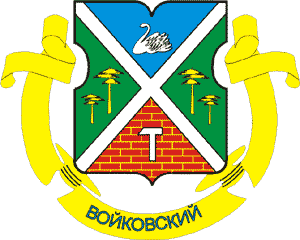 ОТЧЕТглавы управыВойковского района города Москвы Янишевского Дмитрия Владимировича«О результатах деятельности управы Войковского района города Москвы в 2018 году»ВведениеВ рамках имеющихся полномочий, утвержденных постановлением Правительства Москвы от 24.02.2010 № 157-ПП «О полномочиях территориальных органов исполнительной власти города Москвы», во исполнение закона города Москвы от 11.07.2012 № 39 «О наделении органов местного самоуправления муниципальных округов отдельными полномочиями города Москвы» и постановления Правительства города Москвы от 10.09.2012 № 474-ПП «О порядке ежегодного заслушивания Советами депутатов муниципальных округов отчета глав управ районов и информации руководителей городских организаций», сегодня вашему вниманию предлагается отчет главы управы Войковского района города Москвы «О результатах деятельности управы Войковского района города Москвы в 2018 году».Содержание и ремонт дворовых территорий	Содержание и текущий ремонт дворовых территорий осуществляется в соответствии с «Правилами и нормами санитарного содержания территорий, организации уборки и обеспечения чистоты и порядка в г. Москве» от 09.11.1999 № 1018-ПП.	В летний период в рамках текущего содержания выполняются работы по уборке от смёта и мусора дворовых проездов, тротуаров, детских и спортивных площадок, контейнерных площадок, озелененных территорий. Проводится ремонт и полив газонов, высадка цветов, ремонт и покраска ограждений и МАФ, текущему ремонту покрытий, уходные работы за зелеными насаждениями.Уходные работы за зелеными насаждениями выполняются в соответствии с порубочными билетами на санитарные рубки и реконструкцию зеленых насаждений, перечетной ведомостью и схемой расположения деревьев (кустарников), подлежащих удалению. В соответствии с «Правилами создания, содержания и охраны зеленых насаждений города Москвы», утвержденных постановлением Правительства Москвы от 10.09.2012 №743-ПП выдача порубочных билетов производится Департаментом природопользования и охраны окружающей среды города Москвы - специально уполномоченным Правительством Москвы органом по защите зеленых насаждений.В зимний период в рамках текущего содержания выполняются работы по уборке от снега и наледи дворовых проездов, тротуаров, детских и спортивных площадок, контейнерных площадок. Распоряжением Департамента жилищно-коммунального хозяйства и благоустройства города Москвы от 28.09.2011 № 05-14-650/1 утверждена Технология зимней уборки проезжей части магистралей, улиц, проездов и площадей (объектов дорожного хозяйства г. Москвы) с применением противогололедных материалов.Противогололедный материал используется по рекомендуемым нормам, согласно факсограмм Департамента ЖКХиБ г. Москвы.С сотрудниками ГБУ «Жилищник района Войковский» постоянно проводится разъяснительная работа с дворниками о неукоснительном соблюдении «Инструкции о применении противогололедных материалов» при проведении работ по обработке тротуаров ПГМ.В рамках текущего содержания в зимний период проводится текущий ремонт асфальтобетонных покрытий, кронирование и обрезка деревьев. В Войковском районе заказчиком по обращению с отходами, образующимися в многоквартирных домах (далее - МКД), по государственному контракту в рамках эксперимента является  ГКУ «Мосэкопром», услуги по обращению с отходами осуществляет ООО «ЭкоЛайн» (мусоровывозящая компания). В районе имеется 106 контейнерных площадок и 18 бункерных.Вывоз ТБО производится по графику в течение дня, вывоз КГМ по заявкам о накоплении бункеров.В целях своевременной и качественной уборки дворовых территорий в штате ГБУ Жилищник района Войковский» имеется 155 дворников.Далее остановлюсь на информации о проведенных благоустроительных работах в 2018 году.В границах Войковского района в весенний период с 1 по 30 апреля 2018 года проведен месячник по благоустройству подведомственной территории. Обновлены цоколи фасадов зданий (35 шт.), отремонтированы и покрашены газонные ограждения (5200 п.м.), приведены в порядок территории парков, скверов и других объектов озеленения, участков, прилегающих к железной дороге (МЦК МЖД), восстановлены газоны (1,85 га), обустроены цветники (823 кв.м.), рекультивация и прогребание газонов (73 га), удаление пней (7 шт.), ремонт МАФ (17 шт.), удаление сухостоя (20 шт.), ремонт и окраска урн (141 шт.), покраска пешеходных ограждений (1047 пог.м.), промывка и окраска дорожных знаков и указателей (360 шт.).Жители Войковского района приняли активное участие в общегородских субботниках, проведенных 14 и 21 апреля 2018. Общее количество задействованных участников составило около 2500 человек.Всего приведено в порядок 145 дворовых территорий.На территории Войковского района комплексное благоустройство по 17 адресам, два из которых по программе «Активный гражданин».Все проекты благоустройства согласованы и утверждены на Муниципальном Собрании решением Совета депутатов муниципального округа.Силами подрядных организаций выполнены работы по благоустройству территории 4 –х учреждений образования: 1. Ленинградское шоссе, д.27, ГБОУ"Школа № 1250 ", 2. ул. Космонавта Волкова, д. 23, ГБОУ "Школа № 1576", 3. ул. Зои и Александра Космодемьянских, д.4а , ГБОУ "Школа № 717"4. Ленинградское ш., д.54, ГБОУ"Школа № 224"Все работы по благоустройству завершены.Также на территории округа реализуется программа по замене контейнерных площадок.Вид контейнерных площадок давно вызывал вопрос у жителей района. Новые ограждения КП значительно повысили эстетическое восприятие объектов.В 2018 году заменены 16 КП по программе реконструкции. Между ГБУ "Жилищник района Войковский" и ООО «Эколайн» заключены два государственных контракта на вывоз ТБО и КГМ. В рамках проводимого эксперимента безвозмездно вывезено ТБО и КГМ от жителей (за 2018 год вывезено 25 500 куб. м. КГМ, 55 528 куб. м. ТБО). Однако объем накопления отходов выше указанных цифр. В Москве с 2013 года действует Акция «Миллион деревьев». Все работы по указанной программе проводятся Департаментом природопользования и охраны окружающей среды. По предложениям жителей, управа Войковского района формирует адресный перечень дворовых территорий, на которых необходима посадка деревьев. Департамент природопользования направляет адресный перечень и схемы посадок на согласование в отдел подземных сооружений ГБУ «Мосгоргеотрест». Там проводится проверка предлагаемых участков на предмет наличия подземных инженерных коммуникаций и охранных зон.В случае получения положительного заключения, посадка производится силами подрядных организаций Департамента. На 145 дворовых территориях озелененные участки составляют площадь более 30 Га.В весенний период проведена посадка 11 деревьев и 195 кустарниковВ осенний период проведена посадка 11 деревьев и 240 кустарников:В рамках компенсационной посадки деревьев, утраченных вследствие неблагоприятных погодных явлений (урагана) произведена посадка 12 деревьев на 12 дворовых территориях.Ремонт подъездов. Всего  управляющими организациями района отремонтировано и принято МЖИ  в 2018 году 99 подъездов, план выполнен полностью.Эксплуатация и содержание жилищного фондаВ Войковском районе на подведомственной территории расположено 269 жилых строений:- муниципальный фонд – 231 строений;- ведомственный фонд – 8 строений;- ТСЖ на самоуправлении – 13 строений;- ЖСК – 12 строений (11 на обслуживании РЭУ, 1 на самообслуживании); - общежитий – 5 строений.Многоквартирные жилые дома находятся в управлении государственных и частных компаний из них:2 государственные –1. ГБУ «Жилищник района Войковский» (190 домов)2. ГБУ г. Москвы ЭВАЖД (1 дом)6 частных – 1.ООО НПФ "Демотех" (37 домов)2.ООО "УК Ресурсэнергопром" (11 домов)3.АО "ВК Комфорт" (7 домов)4.ООО "Главстрой-эксплуатация" (2 дома)5.ООО "ТСЖ Столица" (1 дом)6.ООО «ЭКСперт-Сервис» (2 дома)9 жилищных объединений (самоуправление) в которые входят 11 домов -ТСЖ «Волкова, 13» - 1 домТСЖ «Ленинградское шоссе, 52Б» (1 дом)ТСЖ «Старопетровский» (1 дом)ТСН «Старопетровский» (1 дом)ТСЖ " 2-Новоподмосковный- 3"(1 дом)ТСЖ «4-й Новоподмосковный» (1 дом)ТСЖ «Уютное» (1 дом)ТСЖ «Новоподмосковный» (3 дома)ЖСК «Аэрофлот» (1 дом)2 дома новостройки: г. Москва, Адмирала Макарова ул., д.6Б, к.1 (корпус 3 с подземной автостоянкой),Адмирала Макарова ул., д.6Б, к.2 (корпус 4), расположенными на территории Войковского района» (ООО ПСФ «КРОСТ») запланировано проведение конкурсаОбщежитияТекущее содержание и эксплуатация осуществляется в соответствии с нормативными документами в пределах смет на содержание и текущий ремонт МКД.  Все работы предварительно в жилых домах согласовываются с домовыми комитетами, председателями ТСЖ и старшими по домам. В период подготовки жилого фонда к весенне-летней эксплуатации специалистами управляющих компаний выполнялись следующие мероприятия:- очистка кровель от посторонних предметов и мусора;- снятие с воронок наружных водостоков установленных на зиму крышек-лотков;- переключение внутреннего водостока на летний режим работы;- приведение в порядок чердачных и подвальных помещений;- проверка состояния облицовки и штукатурки фасадов, мелкий ремонт;- ремонт и покраска входных групп;В рамках текущего ремонта и содержания в местах общего пользования многоквартирных домов производится замена ламп, ремонт оконных заполнений, дверей, входных групп, ремонт и замена аварийных участков трубопроводов водоснабжения, отопления, канализации, восстановление и ремонт наружных и внутренних водостоков, устранение аварий, регулировка запорной арматуры, проверка и прочистка системы вентиляции и дымоходов, производится ревизия и ремонт системы электроснабжения, выполняется текущий ремонт кровли и ее составляющих (стропильная система, покрытия).По обращениям граждан, в случае технической возможности, проводится установка аппарелей на лестницах вестибюлей и крылец входных групп многоквартирных домов для возможности спуска инвалидных и детских колясок. На постоянной основе осуществляется контроль по техническому обслуживанию ранее установленных пандусов, поручней. В 2018 году все дома Войковского района были подготовлены управляющими организациями к осенне-зимней эксплуатации 2018-2019 гг.                В ходе подготовки были выполнены следующие виды работ:замена неисправной запорной арматуры регулировка и балансировка систем ЦО и ГВС гидравлические испытания системы отопления восстановление теплового контура (ремонт окон, утепление входных групп и межэтажных дверей) во всех МКД;приведение в порядок подвальных помещений;и прочие работы, выполняемые согласно регламента по подготовке домов к осенне-зимней эксплуатации.Также в чердачных помещениях всех скатных кровель (154 строения) в                       2018 году произведены работы  по восстановлению тепло-влажностного режима. Восстановление утеплительного контура;Теплоизоляция трубопроводов центрального отопления;Устройство капельников на флюгарках;Уплотнение и утепление чердачных дверей;Утепление воздуховодов;Ремонт слуховых окон;Целью подготовки объектов жилищно-коммунального хозяйства к сезонной эксплуатации является обеспечение сроков и качества выполнения работ по обслуживанию (содержанию и ремонту) жилищного фонда, обеспечивающих нормативные требования проживания жителей и режимов функционирования инженерного оборудования. В Войковском районе  имеются 154 МКД, подлежащих очистке в зимний период, для этой цели сформировано 43 бригады (160 кровельщика), для своевременной очистки стальной кровли и металлических свесов от снега и наледи. Все сотрудники обеспечены экипировкой для кровельщиков (страховочные пояса, защитные каски, веревки, специальная обувь с противоскользящим покрытием) в полном объеме.ГБУ «Жилищник района Войковский» в рамках программы «Энергоэффективность» в 2018 году заключены и реализованы энергосервисные контракты с ООО «Энергосбережение»  по 29 многоквартирным домам, где были установлены автоматизированные узлы учета тепловой энергии (АУУ), по адресам: - Адмирала Макарова ул., д.31- Адмирала Макарова ул., д.33- Адмирала Макарова ул., д.35- Адмирала Макарова ул., д.39- Ленинградское ш., д.19- Ленинградское ш., д.9, к.2- Ленинградское ш., д.15- 2-й Войковский пр., д.7, к.1- 2-й Войковский пр., д.7, к.2- 3-я Радиаторская ул., д.13- 5-й Войковский пр., д.2- З. и А. Космодемьянских, д.24А- З. и А. Космодемьянских, д.4 (к.1,к.2,к.3)- 1-я Радиатоская ул., д.9- Нарвская ул., д.13- 4-й Войковский пр., д.5- 3-й Новоподмосковный пер., д.6- 1-я Радиаторская ул., д.7- ул. Клары Цеткин, д.3- ул. Клары Цеткин, д.29- ул. Клары Цеткин, д.31- ул. Космонавта Волкова, д.13, к.2- Старопетровский пр., д.12, к.7- 1-я Радиаторская ул., д.9-2-я Радиаторская ул., д.8- Вокзальный пер., д.3- 2-й Новоподмосковный пер., д.4Информация по капитальному ремонту жилых домовВсего в программу капитального ремонта 2015-2044 в Войковском районе входило 260 МКД. В связи с включением  33 домов района в программу реновации, в итоге 227 домов осталось в программе. СПЕЦСЧЕТВ  20 домах принято решение собственниками на открытие специального счета по следующим адресам:  15.  5-й Войковский пр., д. 8 к. 1 (Некоммерческая организация Товарищество собственников жилья «Уютное») - решение принято, счет открыт, документы поданы в МЖИ.  16.   2-й Новоподмосковный пер., д. 3 (ТСЖ «2-Новоподмосковный-3») - решение  принято, счет открыт, документы переданы в МЖИ. 17.   Старопетровский пр., д. 12А корп. 1 - решение принято, владелец счета фонд регионального оператора, документы переданы в фонд, счет открыт.18.  Адмирала Макарова ул., д. 45 - решение принято, владелец счета ГБУ «Жилищник района Войковский», счет открыт, документы переданы в МЖИ.19.   5-й Войковский пр., д. 6 - решение принято, владелец счета фонд регионального оператора, документы переданы в фонд.20.   Вокзальный пер., д. 3, корп. 1 – решение принято, счет открыт в Сбербанке, документы поданы в МЖИ.Основные виды работы по региональной программе:- Ремонт внутридомовых инженерных сетей электроснабжения;- Ремонт внутридомовых инженерных систем газоснабжения;- Ремонт внутридомовых инженерных систем холодного водоснабжения (стояки);-Ремонт внутридомовых инженерных систем холодного водоснабжения (разводящие магистрали);- Ремонт внутридомовых инженерных систем горячего водоснабжения (стояки);- Ремонт внутридомовых инженерных систем горячего водоснабжения (разводящие магистрали);- Ремонт внутридомовых инженерных систем водоотведения (канализации) (стояки);- Ремонт внутридомовых инженерных систем водоотведения (канализации) (выпуски и сборные трубопроводы);- Ремонт внутридомовых инженерных систем теплоснабжения (стояки);- Ремонт внутридомовых инженерных систем теплоснабжения (разводящие магистрали);- Ремонт или замена мусоропровода;- Ремонт внутридомовой системы дымоудаления и противопожарной автоматики;- Ремонт пожарного водопровода;- Ремонт фасада;- Ремонт крыши;- Ремонт или замена внутреннего водостока;- Ремонт подвальных помещений, относящихся к общему имуществу собственников помещений;- Разработка проектной документации (включая авторский надзор).       Главной проблемой при производстве работ по капитальному ремонту домов является замена внутренних инженерных коммуникаций, так как имеются факты несогласия собственников (нанимателей) помещений  в предоставлении доступа.        Кроме того в ряде домов выполнить полную замену инженерных коммуникаций технически не представляется возможным (бесподвальные дома; дома где коммуникации находятся в стенах).   		Наиболее проблемным подрядчиком при реализации Региональной программы капитального ремонта является подрядная организация ООО «СК Олимп», в связи с чем ФКР г.Москвы  рассматривается вопрос расторжения договора с указанной организацией.По 7-ми адресам ФКР Москвы проведены процедуры по расторжению договоров с подрядными организациями и проведению новых конкурсных процедур: 4-й Войковский пр., д.4;Вокзальный пер., д.3;З. и А. Космодемьянских, д.24А;Ленинградское ш., д.28, к.1:Ленинградское ш., д.8, к.1;Ленинградское ш., д.8, к.2;Ленинградское ш., д.8, к.3.В 2018 году ГБУ «Жилищник района Войковский»  выступил генподрядной организацией по капитальному ремонту  в 3-х домах по адресам:  З. и А. Космодемьянских, д.24А;Ленинградское ш., д.8, к.1;Ленинградское ш., д.8, к.3.Зои и Ал. Космодемьянских ул., д.24А (КР-003248-18 от 29.10.2018):Стоимость контракта- 16 985 703,37 руб.,Аванс- 5 095 711,01 руб.Ленинградское шоссе, д.8, корп.1(КР-003224-18 от 07.11.2018)Стоимость контракта- 13 632 382,29 руб.,     Аванс- 4 089 714,69  руб.Ленинградское шоссе, д.8, корп.3 (КР-003225-18 от 07.11.2018)Стоимость контракта- 13 375 088,74 руб.,     Аванс-   4 012 526, 62 руб.        В  соответствии с Региональной программой ФКР Москвы  в период с 2018 по 2020 год запланировано проведение работ по капитальному ремонту еще в 60 МКД.        По указанным домам проектными организациями ведутся работы по составлению проектно-сметной и технической документации для капитального ремонта МКД.        В 2018 году в программу капитального ремонта вошло 20 МКД. По ним проведены встречи с активами МКД, и общие собрания собственников по вопросам согласования видов работ, которые необходимо выполнить при капитальном ремонте.В 2019 году капитальный ремонт планируется начать в 21 доме по следующим адресам:Управой Войковского района в целях решения проблемных вопросов еженедельно проводятся рабочие совещания с представителями ФКР г.Москвы, его подрядными и проектными организациями, управляющими компаниями, ГКУ «ИС Войковского района», с привлечением жителей и представителей  общественности.Многие проблемы, возникающие при капитальном ремонте, решаются совместными усилиями на данных совещаниях.Ремонт и содержание ОДХВ соответствии с государственным контрактом ГБУ "Жилищник Войковского района" переданы 36 объектов дорожного хозяйства.  На территории района находится транспортно-пересадочный узел (ТПУ) «Войковская».На территории района определены 17 мест для установки контейнеров для хранения ПГМ для обработки ОДХ.        Реагент применяется только по поступлению факсограммы из Департамента ЖКХ и Б в которой указывается норма расхода реагента на квадратный метр площади в зависимости от погодных условий.Для проведения работ по содержанию ОДХ и дворовых территорий поставлена коммунальная техника в количестве - 48 единиц.КОММУНАЛЬНАЯ ТЕХНИКАТехника задействована в уборке и вывозе снега с дворовой территорий, поливе газонов, содержании и эксплуатации ОДХ, вывозе мусора и прочих работах по разнарядке, которая составляется накануне, в соответствии с заявками и согласно технологической схеме по уборке ОДХ с указанием марки модели и функционала транспортных средств и ФИО водителя.Спутниковое слежение (посредством установки датчиков системы ГЛОНАСС) за перемещением транспорта, спецтехники позволяет в режиме реального времени осуществлять контроль за фактическими маршрутами и выполнением маршрутных заданий.Установка и подключение датчиков топлива (ДУТ) к системе спутникового мониторинга транспорта позволяет отслеживать и учитывать текущий и общий расход топлива. Фиксируются точное время и место заправок, пресекаются сливы, и хищение топлива, ведется полный контроль расхода топлива и его учёт в учётной системе учреждения.Место дислокации техники на автобазе по адресу: ул. Адмирала Макарова, вл. 2.База оборудована необходимыми строениями для хранения техники – 5 отапливаемых боксов, ремонтно-производственный ангар для технического обслуживания техники, холодный склад для хранения навесного оборудования и ПГМ, оборудован пункт мойки, административно-бытовой комплекс.Мелкий и текущий ремонт техники, а также техническое обслуживание выполняется собственными силами. На базе ГБУ создана бригада, задействованная в работах по ремонту АБП.         За 2018 год был произведен текущий ремонт 12 679 кв.м. асфальтобетонного покрытия объектов дорожного хозяйства и дворовых территорий. 	Работы по текущему ремонту АБП выполняются круглый год. Летом используется асфальто-песчаная смесь, а зимой - литой асфальт.Для каждого вида техники разрабатывается маршрут движения, а также, зоны выполнения технологических операций. Уборка ОДХ в 2018 году осуществлялась силами 21 водителем и 23 машинистами. Работа с БРТСНа территории района в постоянном режиме осуществляется работа по выявлению транспорта, имеющего признаки брошенного.Порядок работы по перемещению, временному хранению и утилизации БРТС регламентируется постановлением Правительства Москвы от 23.09.2014г. № 569-ПП Перемещение и ответственное хранение БРТС осуществляется на основании актов о выявлении БРТС.Уполномоченной организацией, ответственной за перемещение, временное хранение и организацию утилизации БРТС, является ГБУ «Автомобильные дороги САО».За 2018 год на территории района выявлено 34 автотранспортных средств и перемещено 22 БРТС.Строительство на территории Войковского районаОповещение о проведении публичных слушаний по проекту градостроительного плана земельного участка (ГПЗУ) по адресу: ул. Космонавта Волкова, вл. 5Б, опубликовано в газете «Север столицы» от 28.04.2015 № 12 (236), на официальном сайте управы Войковского района, размещено на информационных стендах у подъездов жилых домов, разослано в Московскую городскую Думу и Совет депутатов муниципального округа Войковский. Экспозиция проведена по адресу: 1-й Новоподмосковный пер., д. 2/1 в период с 11.05.2015 по 20.05.2015. Собрание участников публичных слушаний состоялось 21.05.2015 в 19:00 часов по адресу: ул. Клары Цеткин, д. 11 (в Центральной библиотеке № 63 имени Галины Николаевой).Возражения, предложения и замечания участников публичных слушаний принимались в период проведения экспозиции по теме публичных слушаний, при проведении собрания участков публичных слушаний и в течение недели после проведения собрания участников публичных слушаний.Протокол и проект заключения по результатам публичных слушаний рассмотрены 08.06.2015 на заседании Окружной комиссии по вопросам градостроительства, землепользования и застройки при Правительстве Москвы в Северном административном округе и принято решение о признании публичных слушаний состоявшимися.Протокол и заключение по результатам публичных слушаний опубликованы на официальном сайте префектуры САО.Земельный участок по указанному адресу находится в собственности                                                               ООО «КорундСтрой». Комитетом по архитектуре и градостроительству города Москвы оформлен градостроительный план земельного участка от 12.08.2015                                                              № RU77-118000-011473. По проекту получено положительное заключение Мосгосэкспертизы от 05.06.2017 № 2096-17/МГЭ/11145-1/4.Комитетом государственного строительного надзора города Москвы                                            ООО «КорундСтрой» выдано разрешение от 09.10.2017 № 77-118000-015510-2017 на строительство жилого дома по индивидуальному проекту с подземной автостоянкой.Объединением административно-технических инспекций города Москвы подрядной организации ООО «СпецСтройТехнолоrии-М» выдан ордер от 13.07.2018 № 18090063/1 на выполнение земляных работ и размещение временных ограждений. - Работы по реализации объекта: «Городские инженерные коммуникации до границ земельного участка жилого комплекса по адресу: Москва, САО, район Войковский, ул. Нарвская, вл. 1А».Утвержденной Адресной инвестиционной программой города Москвы на 
2017-2020 годы предусмотрены работы по реализации объекта: «Городские инженерные коммуникации до границ земельного участка жилого комплекса по адресу: Москва, САО, район Войковский, ул. Нарвская, вл. 1А».Государственный заказчик - Департамент строительства города Москвы, технический заказчик – ООО «МСК-9», генеральная подрядная организация – 
ГУП «Мосэкострой».Проектной документацией предусмотрены прокладка и переустройство инженерных коммуникаций в районе домов №№ 1 – 13 по ул. Нарвская и вдоль проезжих частей ул. Нарвская и ул. Михалковская. По информации Департамента строительства города Москвы в настоящее время выполняется корректировка проекта строительства Объекта «Городские инженерные коммуникации до границ земельного участка жилого комплекса по адресу: ул. Нарвская, вл. 1А» (далее – Объект) с согласованием трассировки инженерных коммуникаций на территории усадьбы Михалково с Департаментом культурного наследия города Москвы и Комплексом городского хозяйства Москвы.По факту выполнения строительства инженерных коммуникаций по ранее утвержденному проекту в части, не требующей корректировки, государственный контракт с ГУП «Мосэкострой» расторгнут. После завершения корректировки и согласования проекта будет подготовлена конкурсная процедура на завершение строительства.Восстановление благоустройства в полном объеме будет выполнено после корректировки проектной документации и проведения торгов по выбору подрядной организации на завершение строительства. В настоящее время выполнена консервация водопроводных и водосточных камер, аварийные повреждения асфальтового покрытия отсутствуют.Планируемый срок завершения всех работ по строительству Объекта с учетом получения согласования на устройство инженерных коммуникаций на территории памятника садово-паркового искусства «Усадьба Михалково» - 2020 год.- Строительство Дома Причта по адресу: 6-й Новоподмосковный пер., вл.7 (Храм в честь святых царственных страстотерпцев)Источник финансирования: внебюджетное (пожертвования)Застройщик: Религиозная организация «Финансово-хозяйственное управление Русской Православной Церкви (Московский Патриархат)»Планируемый срок завершения строительства: 2019 год- Стартовая площадка Программы реновации жилищного фонда города МосквыАдрес: Нарвская ул., вл.5Источник финансирования: городской бюджетПостановлением Правительства Москвы от 26.09.2017 № 708-ПП утвержден адресный перечень кварталов (территорий), в границах которых расположены существующие или подлежащие образованию земельные участки, предназначенные для проектирования и строительства в течение 2017-2021 годов «стартовых» многоквартирных домов, обеспечивающих «волновое переселение» граждан по Программе реновации жилищного фонда в городе Москве.В настоящее время на указанном земельном участке подрядной организацией ООО «КАПИТЕЛЬ» начат подготовительный этап работ, связанных с планируемым строительством жилого дома для переселения жителей в рамках Программы реновации жилищного фонда в городе Москве (установка ограждений, размещение строительного городка, проведение земляных работ).- «Интеграция Рижского направления и Малого кольца Московской железной дороги»«Переустройство остановочного пункта Ленинградская»Заказчик: «Дирекция по комплексной реконструкции железных дорог и строительству объектов железнодорожного транспорта» - филиал ОАО «Российские железные дороги»Группа заказчика по строительству и реконструкции интермодальных транспортно-пересадочных узлов.Генеральный проектировщик: Филиал АО «Росжелдорпроект»Институт по проектированию «Гипротранспуть»Генеральный подрядчик: АО «РЖД-Строй» - филиал Строительно-монтажный трест № 3 «СМТ-3»Начало строительства: IV квартал 2016 годаЗавершение строительства: завершено.- Строительство ЖК «Маяковский» по адресу: Головинское ш., вл.10, к.1, 2, 3Заказчик: ООО ДРСУ «Северное»Генподрядчик: ООО «Эспика»Проектировщик: ООО «Рилайд-проект»Положительное заключение Мосгосэкспертизы МГЭ 1838-17 МГЭ 4779-3 4 от 25.05.2017Разрешение на строительство: 77-124000-012082-2015 от 30.12.2015Готовность: 99%Источники финансирования: внебюджетное Начало строительства: конец 2015 годаЗавершение строительства: завершено.РеновацияНа территории района 33 МКД вошли в программу реновации общей площадью 102 906 кв.м., с количеством квартир 2032 шт. Согласно Постановления Правительства Москвы от 26.09.2017 № 708-ПП, в районе подобрана «стартовая» площадка по адресу: ул. Нарвская вл.5.В настоящее время на указанном земельном участке подрядной организацией ООО «КАПИТЕЛЬ» начат подготовительный этап работ, связанных с планируемым строительством 17 этажного жилого дома на 144 квартиры, для переселения жителей в рамках программы реновации жилищного фонда в городе Москве,  (перенос инженерных сетей, подготовка котлована). Планируемый ввод в эксплуатацию 2020 год.)Постановлением Правительства Москвы от 26.09.2017 № 708-ПП утвержден адресный перечень кварталов (территорий), в границах которых расположены существующие или подлежащие образованию земельные участки, предназначенные для проектирования и строительства в течение 2017-2021 годов «стартовых» многоквартирных домов, обеспечивающих «волновое переселение» граждан по Программе реновации жилищного фонда в городе Москве.Согласно указанному правовому акту в районе Войковский подобрана «стартовая» площадка по адресу: ул. Нарвская вл.5.В настоящее время на указанном земельном участке подрядной организацией ООО «КАПИТЕЛЬ» начат подготовительный этап работ, связанных с планируемым строительством жилого дома для переселения жителей в рамках Программы реновации жилищного фонда в городе Москве (установка ограждений, размещение строительного городка, котлован).Вырубка зеленых насаждений на выделенном под строительство земельном участке производится в порядке, установленном постановлением Правительства Москвы от 10.09.2002 № 743-ПП «Об утверждении Правил создания, содержания и охраны зеленых насаждений города Москвы».В целях освобождения указанного земельного участка силами ГБУ «Жилищник района Войковский» произведен демонтаж спортивной и детской площадок. В настоящее время прорабатывается вопрос по подбору новых мест для их размещения в соответствии с пожеланиями жителей.Публичные слушанияВ 2018 году управой Войковского района по поручению префектуры Северного административного округа проведены 4 процедуры публичных слушаний:- по Проекту внесения изменений в Правила землепользования и застройки города Москвы в части территории по адресу: Старопетровский проезд, вл.8 (кад. № 77:09:0003016:1000). Собрание участников публичных слушаний проведено 15 ноября 2018 года).- по Проекту внесения изменений в Правила землепользования и застройки города Москвы в части территории по адресу: ул. Радиаторская 3-я, вл. 17 и вл. 17/1 (кадастровые номера 77:09:0003017:1009; 77:09:0003017:8138) (Собрание участников публичных слушаний проведено 08 ноября 2018 года).- по Проекту внесения изменений в Правила землепользования и застройки города Москвы в отношении территории по адресу: Старопетровский проезд, вл. 12А (кад. № 77:09:0003016:1001) (Собрание участников публичных слушаний проведено 4 октября 2018 года).- по Проекту внесения изменений в Правила землепользования и застройки города Москвы в отношении территории по адресу: ул. Клары Цеткин, вл. 3, стр. 2 (кад. № 77:09:0003018:227).(Собрание участников публичных слушаний проведено 8 ноября 2018 года).Развитие потребительского рынкаНа территории Войковского района по состоянию на 20.02.2019 функционируют  337  стационарных предприятий торговли и услуг (без учета ТЦ):- 200 предприятий розничной торговли (104 - продовольственных;                                               96 - непродовольственных магазинов)- 43 предприятия общественного питания открытого типа (кафе, бары, предприятия быстрого питания) на 1714 посадочных мест. - 94 предприятия бытового обслуживания на 388 рабочих мест.Общая торговая площадь указанных предприятий торговли и услуг составляет  71 328 кв.м.Также на территории района функционируют 5 торговых центра (Метрополис-1 и Метрополис-2, Невский причал, Family Room, Baby Store), которые включают в себя 471 предприятие торговли, 49 предприятий общественного питания.Общая торговая площадь всех предприятий торговли и услуг, расположенных на территории района, составляет примерно 235 тыс.кв.м. Средняя обеспеченность населения Войковского района торговыми площадями, посадочными и рабочими местами составляет 97 %.Ключевые показатели в сфере розничной торговли, общественного питания и бытовых услуг.Розничная торговля.По развитию объектов розничной торговли за 2018 год в районе открыто                     56 предприятий торговли торговой площадью 4091 кв.м., из них: - продовольственная группа – 34 (3029,7 кв. м.); - не продовольственная группа – 22  (1061,3 кв.м.).Закрыто 17 предприятий торговли, торговой площадью 327,5 кв.м.Общественное питание. В 2018 году открыто 13 предприятий общественного питания на                                368 посадочных мест.Бытовое обслуживание.В 2018 году открыто 24 предприятия бытового обслуживания, организовано 72 рабочих места.Обслуживание льготных категорий граждан  аккредитованными предприятиями торговлиВ Войковском районе участниками программы «Социальная карта москвича» являются  6 предприятий торговли, в том числе:- 2 продовольственных магазина (ООО «Строитель ЭГ» Адмирала Макарова, д. 39; ИП Назарова М.А. Нарвская, д. 1А, к.4); - 4 непродовольственных предприятия (ателье ИП Микая, Ленинградское ш., д.21; ателье «Марлени»  Ленинградское ш., д.8/2;  обувной магазин «PROSPEKT» Ленинградское ш., д.9, к.1; парикмахерская ООО НТФ «Кода» Ленинградское ш., д.50).Размещение нестационарных торговых объектовНестационарные торговые объекты (далее НТО) на территории  Войковского района размещаются в рамках Постановления Правительства Москвы от 03.02.2011 № 26-ПП и в соответствии с утвержденной схемой размещения нестационарных торговых объектов. В настоящее время на территории района установлено 27 НТО:17 киосков со специализацией «Печать»9 киосков со специализацией «Мороженное»1 киоск со специализацией «Театральные кассы».  Демонтаж торговых объектовВ 2018 году в соответствии с постановлением Правительства Москвы № 819-ПП от 08.12.2015 «О мерах по обеспечению сноса самовольных построек на отдельных территориях города Москвы» был демонтирован торговый объект ООО «Алекс-К» магазин Дачник по адресу: 1-й Войковский пр-д, вл. 1.Пресечение и ликвидация несанкционированной торговлиСотрудниками отдела торговли и услуг управы района в ежедневном режиме осуществляется мониторинг подведомственной территории на предмет выявления фактов несанкционированной торговли. В течение 2018 года сотрудниками управы совместно с представителями ОМВД, УВД на ММ, ОПОП, ГКУ «Организатор перевозок» проведено более 270 рейдов, составлено 38 протоколов, на сумму 115 000 рублей. Также ежеквартально проводятся координационные совещания с представителями вышеуказанных организаций по вопросам недопущения,  пресечения и ликвидации несанкционированной торговли.Указанные мероприятия позволили сократить количество фактов  несанкционированной торговли на территории района на 34 % по сравнению с предшествующем периодом.Стимулирование  индивидуальных предпринимателей к  переходу на патентную систему налогообложенияРабота по стимулированию индивидуальных предпринимателей к переходу на патентную систему налогообложения ведется по всем направлениям, в том числе: транспорт, ЖКХ, экономика, социальная сфера. Информация по приобретенным патентам по указанным направлениям вносится в информационно-аналитическую систему «Реестр патентов индивидуальных предпринимателей» в рабочем порядке.За отчетный 2018 год управой проведено 12 совещаний с руководителями предприятий и индивидуальными предпринимателями Войковского района по вопросу перехода на патентную систему налогообложения. По состоянию на 31.12.2018 внесено в Реестр 164 действующих патента на 163 индивидуальных предпринимателей, что составило 101 %.Адаптация предприятий торговли  для лиц с ограниченными возможностямиЗа  2018 год было частично адаптировано  17 предприятий торговли и услуг.  Всего в районе 262 предприятия торговли и услуг частично адаптированы для лиц с ограниченными возможностями. Работа в этом направлении проводится на постоянной основе.Праздничное и тематическое оформление районаВ целях красочного оформления района, руководителями предприятий торговли и услуг своевременно производится оформление витрин, фасадов, входных групп предприятий в соответствии с утвержденной Городской Концепцией праздничного оформления города, приуроченных к празднованию государственных праздников (Новый год, Рождество, День Победы, День города).  Деятельность в сфере экономической политикиЛимит средств, выделенных в 2018 году управе Войковского района города  Москвы, составил 418 711 723,25 труб., из них на ЗП и иные выплаты работникам управы и содержание аппарата управы 51 221 722,31 руб., субсидии ГБУ Жилищник и ГБУ Преображение 360 839 349,55 руб., на программы и непрограмные мероприятия  –6 650 651,39 руб. Смета расходов на 2018 год в целом по распорядителю бюджетных средств (по управе района)   исполнена на 99,95%, что выше итоговых показателей исполнения за 2017 год на 0,15%.За прошедший год управой Войковского района города Москвы в рамках Федерального закона от 05.04.2013 № 44-ФЗ “О контрактной системе в сфере закупок товаров, работ, услуг для обеспечения государственных и муниципальных нужд” проведено 23 процедуры размещения государственного заказа, в том числе 18 аукционов в электронной форме, 1 открытый конкурс и 4 запроса котировок. По итогам размещения торгов заключено 23 государственных контракта на сумму 3 961 320,98 руб. Экономия (тендерное снижение) составила 1 147 921,45 руб., указанная экономия была перераспределена для осуществления дальнейших закупок в 2018 году. Так же осуществлена 81 закупка у единственного поставщика на общую сумму 6 592 082,24 руб. Общий объем размещенного государственного заказа в стоимостном выражении составил 11 701 324,67 рублей. Фактически израсходовано 9 836 366,75 руб. Экономия составила 1 864 957,92 руб.Нарушений законодательства при размещении государственного заказа не  выявлено. Все государственные контракты, заключенные на бюджет 2018 года, в том числе и на выполнение программных мероприятий 2018 года выполнены в полном объеме.В рамках обеспечения деятельности ОПОП и Совета ветеранов, реализации мероприятий по программе "Культура Москвы" и  других непрограмных мероприятий в 2018 году управе района были доведены лимиты бюджетных ассигнований в размере 6 650 651,39 руб. Данные средства были направлены на содержание аппарата управы (транспорт, коммунальные и эксплуатационные расходы, связь и материально-техническое обеспечение), на организацию и проведение трех праздников для  жителей района, приобретение памятных подарков и билетов для жителей района (726 чел.), оказана единовременная адресная материальная помощь 78-ти гражданам. В рамках  интеграции и формирования безбарьерной среды для инвалидов, установлено 4 пандуса в МКД (по адресам: 1-й Войковский пр. д.16 к.1 п.6; 3-я Радиаторская ул. д.5 к.2 п.1; ул. Клары Цеткин д.5 п.3;1-я Радиаторская ул. д.1 п.1).Так же указанные средства были направлены на мероприятия по содержанию и обслуживанию помещений ОПОП и Совета ветеранов и материально-техническое обеспечение данных организаций.Освоение денежных средств на указанные цели составило 99,12% (остатки сложились от проведения конкурсных процедур).О социально направленной деятельности и предоставлении льгот социально не защищенным категориям граждан.С учетом имеющихся сил и средств, а также потребностей жителей района и отдельных наименее защищенных в социальном плане групп населения (пенсионеры, инвалиды, малоимущие, безработные и т.д.), в 2018 году управой реализовано следующее:1. Реализован комплекс мер по оказанию адресной социальной помощи малообеспеченным слоям населения района, не имеющим возможности собственными силами выполнить эту задачу:- оказана единовременная разовая  материальная (денежная) помощь 78 гражданам, обратившимся в управу,  оказавшимся в трудной жизненной ситуации, оставшимся без средств существования в результате стихийных бедствий и других чрезвычайных обстоятельств  на общую сумму – 260 000 рублей;2. В целях улучшения социально-бытовых условий жизни проведен ремонт квартир 4 ветеранам  Великой Отечественной Войны 1941-1945 г.г.  на общую сумму 427 227, 3 рублей.  Также проведены ремонтные работы  в комнате и местах общего пользования в квартире коммунального заселения, в которой зарегистрирована девушка, относящаяся к категории детей – сирот, детей оставшихся без попечения родителей на  сумму  191 610, 45    рублей.  Призыв граждан в Вооруженные Силы Российской Федерации весной и осенью 2018 года.Согласно п. 1 ст. 4 ФЗ « О воинской обязанности и военной службе» и п. 34 инструкции к «Положению о призыве на военную службу граждан РФ», утвержденному постановлением правительства РФ № 663 от 11.01.06, в период призывных кампаний 2018 года проводилось  оповещение граждан призывного возраста, подлежащих вызову на заседания призывной комиссии, проживающих на территории района. Оповещение граждан  проводилось силами ГБУ «Жилищник района Войковский», ОПОП Войковского района, ГКУ «ИС Войковского района», ООО НПФ «Демотех», ООО «УК Ресурсэнергопром» и сотрудниками управы путем неоднократного посещения призывников  утром (с 06-30 до 10-00) и вечером (с 19-00 до 23-00).На еженедельных заседаниях рабочей группы по координации деятельности участников призывной кампании и организации мероприятий, связанных с призывом граждан на военную службу в ряды Вооруженных Сил Российской Федерации подводились итоги совместной работы по вручению повесток, ставились задачи по активизации и усилению данных мероприятий (работа проводилась также в выходные дни). В каждую кампанию было по 3 волны вручения повесток в количестве 280-330 штук. На заседания рабочей группы приглашались Военный Комиссар и Начальник ОМВД по Войковскому району.Также в период призывных компаний весной и осенью 2018 года сотрудники  управы совместно с участковыми уполномоченными полиции проводили совместные розыскные мероприятия граждан, уклоняющихся от призыва в Вооруженные Силы РФ.  В осеннюю призывную кампанию у  Войковского района лучший показатель в округе по розыску  призывников -уклонистов – 23 человека.Весенняя призывная кампания (план - наряд 37 человек) и осенняя призывная кампания  (план - наряд 31 человек)  выполнены на 100 %.На основании распоряжения префекта САО № 110 от 10.03.2017, Федерального закона 1996 года № 61-ФЗ «Об обороне», 1997 года № 31-ФЗ «О мобилизационной подготовке и мобилизации в Российской Федерации», 1998 года № 53-ФЗ « О воинской обязанности и военной службе» проводилось оповещение военнообязанных граждан, не явившихся в военный комиссариат. Повестки вручались лично, также проводилось оповещение через почтовый ящик.Взаимодействие с организациями УФСИН г. Москвы и РФ.В соответствии со ст.ст. 49, 50 Уголовного кодекса Российской Федерации, ст.ст. 25, 9 Уголовно-исполнительного кодекса Российской Федерации,  руководствуясь постановлением Правительства Москвы от 24.02.2010 № 157-ПП «О полномочиях территориальных органов исполнительной власти города Москвы»,  в целях координации взаимодействия заинтересованных ведомств по вопросам отбывания наказания граждан, осужденных к исправительным и обязательным работам каждое полугодие утверждается главой управы района перечень и виды работ для отбывания осужденными наказания в виде обязательных работ, а также перечень мест для отбывания осужденными наказания в виде исправительных работ (работы в ГБУ «Жилищник района Войковский»). Постоянно проводится работа по запросам учреждений УФСИН  города Москвы и регионов РФ для проверки возможности проживания после освобождения граждан по адресам регистрации в Войковском районе. Управой района направляются письма в  ГБУ города Москвы «Многофункциональные центры предоставления государственных услуг города  Москвы» для получения информации, содержащейся в базе данных Автоматизированной системы управления «Информационное обеспечение деятельности ЕИРЦ» (АСУ ЕИРЦ).  Полученная информация направляется в учреждения УФСИН г. Москвы и РФ.Адаптация инвалидовВ целях реализации положений постановлений Правительства Российской Федерации от 09.06.2016 № 649 «О мерах по приспособлению жилых помещений и общего имущества в  многоквартирном доме с учетом потребностей инвалидов»,   Правительства Москвы от 24.02.2010 № 157-ПП « О полномочиях территориальных органов исполнительной власти города Москвы» и от 16.03.2010 № 219-ПП «О мерах по обеспечению беспрепятственного доступа инвалидов и иных маломобильных граждан к объектам социальной, транспортной и инженерных инфраструктур города Москвы,  создана рабочая группа Войковского района города Москвы по обследованию жилых помещений инвалидов и  общего имущества в многоквартирных домах, в которых проживают инвалиды. В 2017 году рабочая группа обследовала 1 адрес, а в 2018 году 7 адресов:1.6-й Новоподмосковный переулок, д. 3, кв. 363 (подъезд 8);2.ул. Космонавта Волкова, д. 9, кв. 184 (подъезд 6);3.1-й Войковский проезд, д. 4, корп. 2, кв. 139 (подъезд 2);4.ул. З. и А. Космодемьянских,д. 4, корп. 3, кв. 45 (подъезд 2);5.1-й Новоподмосковный переулок, д. 2/1, кв. 237 (подъезд  4)6.Старопетровский пр-д, д. 12, корп. 6, кв. 286 (подъезд 4)7.ул. Нарвская, д. 3, кв. 12 (подъезд 1).По результатам обследований рабочей группой вышеперечисленных адресов составлены акты и анкеты с указанием комплексов мероприятий, определенных требованиями нормативных документов, для обеспечения безбарьерного пространства для инвалида колясочника. По 6-му Новоподмосковному пер., д. 3, подъезд.8 установить ППИ по заключению ОАО «Мослифт» не представляется возможным.  Силами ГБУ «Жилищник района Войковский» было организовано расширенное парковочное место для инвалида – колясочника.  Сотрудниками управляющей кампании  ТСЖ «Новоподмосковный»  нанесено контрастное выделение ступеней в подъезде жилого дома и на ступенях входной группы. Во 2 подъезде дома № 9 по  ул. Космонавта Волкова – установка ППИ  по заключению ОАО «Мослифт» не возможна, откидные пандусы также нет технической возможности установить.Департаментом капитального ремонта города Москвы, в рамках реализации Государственной программы города Москвы «Социальная поддержка жителей города Москвы»  в 2019 году  будет установлена ППИ по адресу: 1-й Войковский проезд, д. 4, корп. 2, кв. 139, подъезд 2. После проведения  в 2019 году ремонта  входной группы, ступеней, напольного покрытия, расширения существующего пандуса  на 40 см в  подъезде № 4 по  адресу:  ул. З. и А. Космодемьянских, д. 4, корп.2 будет произведено контрастное выделение ступеней на входной группе.В 2019 году в подъезде № 4 дома 2/1 по 1-му Новоподмосковному переулку будет установлен откидной пандус. В подъезде № 4 дома 12, корп. 6  по  Старопетровский пр-ду, д. 12, корп. 6  отсутствует техническая возможность установки ППИ и  откидных пандусов, а также адаптация квартиры (понижение порогов и установка поручней в туалете) не возможна по причине того, что дом требует капительного ремонта. 	В 2019 году в подъезде  № 1 дома № 3  по ул. Нарвская будут установлены 5 пандусов с первого по третий этаж. 		05.09.2018 года силами управы Войковского района города Москвы была произведена установка межкомнатных дверей в проемы между жилой комнатой и газифицированной кухней, а также между комнатой и коридором по адресу: ул. Клары Цеткин, д. 5, кв. 89. Также завершена работа по оформлению технического заключения о доступности и безопасности ранее выполненных работ, которое передано  законным представителем заявителя через МФЦ района Войковский в Жилищную инспекцию САО для узаконивания выполненной перепланировки. В настоящее время Жилищной инспекцией проводится  проверка представленных документов.Также 2018 году выполнен комплекс работ для обеспечения беспрепятственного доступа инвалидов – колясочников – а именно установлено  4 откидных пандуса в подъездах жилых домов, где проживают инвалиды-колясочники на сумму 69 999,98 рублей.Работа по организации культурно-массовых и спортивных мероприятийУправой района организована работа по организации культурно-массовых и спортивных мероприятий для разновозрастных категорий жителей района:- проведены районные мероприятия, приуроченные к празднованию Дня Защитника Отечества, Международного женского дня 8 Марта, Широкой Масленицы, Дню Победы, Дню Семьи, Любви и Верности, Дню города;- проведено патриотическое мероприятие в канун Дня Победы «Неугасимая память Поколений». В мероприятии приняли участие ветераны Войковского района, учащиеся образовательных учреждений района, жители района;- в декабре 2018 года проведен районный конкурс детского рисунка и поделок «Зимние забавы».В общеобразовательных учреждениях при активном участии ветеранов района проводились «Уроки мужества», торжественные мероприятия, классные часы; - организовано поздравление выпускников, окончивших школу с золотой или серебряной медалью;- организовано поздравление первоклассников ко Дню знаний.С 24 апреля по 2 мая ГБУ ЦД «Преображение» был осуществлен походный выезд с 20 участниками в Калужскую обл., Малоярославецкий р-н, д. Станки. В ноябре 2018 года ГБУ ЦД «Преображение» проведена военно-патриотическая игра «Защитники Отечества»  в парке им. Воровского с привлечением 20 команд участников.Организация физкультурно-оздоровительной работы с населением по месту жительстваВ части возложенных на управу района полномочий по организации физкультурно-оздоровительной работы с населением по месту жительства и в соответствии с Государственной программой города Москвы "Развитие городской среды на 2012-2018 годы", для организации работы с детьми, подростками и молодежью в районе действуют 6 клубов по месту жительства (четыре спортивных, одно досуговое и одно государственное бюджетное учреждение).В клубах в общей сложности по самым различным направлениям ведут свою работу 25 спортивных секций и 11 творческих кружков.   В рамках выполнения городской программы: «Спорт Москвы» и районной программы «Спорт, досуг – здоровье семье и детям» с детьми и молодежью проведены районные и окружные спортивные мероприятия, посвященные памятным датам: День победы в ВОВ, День Защиты детей, День России, День физкультурника, День Российского флага, День здоровья, День города  и др.В 2018 году совместно с клубами по месту жительства, школами и общественными организациями проведено 293 спортивных и досуговых мероприятий, в которых приняли участие более 5582 человек, в том числе: 222 спортивных и физкультурно-оздоровительных мероприятий с охватом 3614 участников (в том числе детей и подростков в возрасте до 18 лет – 2450 человека, лиц старшего (пенсионного) возраста - 365); 71 досуговых мероприятия с охватом 1968 участника.В рамках окружной комплексной межрайонной Спартакиады Северного административного округа города Москвы в 2018 году команды Войковского района принимали активное участие во всех соревнованиях. Итоги спартакиад и конкурсов за 2018 год:1.Окружные соревнования в рамках Спартакиады  «Спорт для всех»:2. Городские соревнования в рамках Спартакиады  «Спорт для всех»:3. Окружные соревнования в рамках Спартакиады  «Спартакиада пенсионеров Москвы»:4. Окружные соревнования в рамках Спартакиада  «Московский двор   – спортивный двор»:5. Окружные соревнования в рамках Спартакиады  «Мир равных возможностей»:6. Всероссийский день бега «Кросс наций» :7. Фитнес-фестивале «Елка в кроссовках»Организацию по формированию сборных команд Войковского района для участия в окружной комплексной межрайонной спартакиаде САО города Москвы осуществляет управа района и ГБУ Центр досуга «ПРЕОБРАЖЕНИЕ».Все материалы по организации и проведению досуговой, социально-воспитательной, физкультурно-оздоровительной и спортивной работы с населением по месту жительства регулярно освещаются на сайте управы, на информационных стендах, в окружных и районных средствах массовой информации. Актуализация сведений по спортивным объектам наборов данных в автоматизированной информационной системе «Информационно-аналитическая система спортивной отрасли» города Москвы (ИАС Спорт) в 2018 году проведена в полном объеме.Охрана трудаРабота по организации охраны труда в районе строится в соответствии с Законом города Москвы от 12.03.2008 № 11 «Об охране труда в городе Москве».С целью ознакомления с работой по организации охраны труда, члены Межведомственной комиссии совместно с представителями Базового центра по охране труда посетили 17 предприятий и организаций района. По итогам посещения были даны рекомендации руководителям по вопросам в части касающейся.Ответственные за ведение охраны труда в учреждениях района посещали обучающие семинары, организованные в Базовом центре.Реализация Общегородского проекта «Молодежная палата»В 2018 году в районе проводился подбор кандидатов среди молодежи района в Молодежную палату района, посредством подачи заявки и регистрации на сайте Центра молодежного парламентаризма города Москвы. В течение 2018 года члены Молодежной палаты принимали участие во всех районных мероприятиях, проводимых управой Войковского района, центром досуга «Преображение». Ежемесячно проводились встречи членов молодежной палаты в управе района, МП привлекалась к участию во встречах жителей района с префектом САО, главы управы; мероприятиях округа, города. В ноябре 2018 палата Войковского района получила благодарственную грамоту «За успешную работы в 2018 году» от директора Центра Молодежного Парламентаризма А.А. Лисовенко.27 декабря на Х съезде молодых парламентариев молодежная палата Войковского района награждена дипломом как лучшая из 146 районов в номинации «Помощь на подходе», всего было 10 номинаций. Соблюдаются и развиваются главные принципы проекта: полезные дела на благо нашего города, активное участие в общественно-политической жизни и профессиональное развитие каждого участника.Работа с Общественными советниками в Войковском районе                         города Москвы в 2018 годуВ 2018 году подобрано 223 советника, которые вошли в основной состав базы «Общественный советник», что составляет по плану оптимизации набора ОС 100% от общего количества МКД при объединении нескольких домов.Набор (ротация) в основной состав общественных советников проходит регулярно по принципу взаимодействия с Государственными бюджетными, некоммерческими, образовательными, общественными организациями, учреждениями образования и по принципу привлечения к деятельности общественных советников активных жителей района. 06.12.2018 г. главой управы утвержден районный Совет общественных советников, в который вошли активные, опытные Общественные советники в количестве 23 человек.В 2018 году ежемесячно составлялись планы работы с общественными советниками.  С участием советников организованы и проведены мероприятия: встречи с префектом САО, главой управы района; праздничные мероприятия, посвященные Международному женскому дню, Дню Победы, Дню семьи, любви и верности, Дню пожилого человека, Дню матери, декада инвалидов, празднованию Нового года экскурсионные программы. Для общественных советников проводятся обучающие семинары и компьютерные курсы. Информация о деятельности размещается на стенде, сайте управы, СМИ.         На 2019 год запланировано по работе с ОС:- продолжить работу по ротации, анализу основного состава «Общественный советник»;- организовать и провести общегородские и локальные коммуникации – ежеквартально;- организовать и провести праздничные мероприятия для ОС, посвященные праздничным датам (День защитника Отечества, Международный женский день, День Победы, День семьи, любви и верности, День города, День пожилого человека, День матери, Новый год);- организовать и провести встречи ОС с главой управы, городским куратором по работе с ОС - ежеквартально;- привлекать общественных советников к участию в окружных и городских мероприятиях – в соответствие с планом округа, города; - подведение итогов работы общественных советников – ежеквартально.Деятельность Комиссии по делам несовершеннолетних и защите их правКомиссия по делам несовершеннолетних и защите их прав Войковского района в своей работе руководствуется Конституцией РФ, Конвенцией о правах ребенка, Федеральным Законом от 24.06.1999 №120-ФЗ «Об основах системы профилактики безнадзорности и правонарушений несовершеннолетних», Постановлением Правительства РФ от 06.11.2013 № 995 «Об утверждении Примерного положения о комиссиях по делам несовершеннолетних и защите их прав», Федеральным законом от 24.07.1998 г. № 124-ФЗ «Об основных гарантиях прав ребенка в Российской Федерации» , Законом города Москвы от 13.04.2005 №12 «Об организации деятельности комиссий по делам несовершеннолетних и защите их прав», Законом города Москвы от 07.04.1999 № 16 «О профилактике безнадзорности и правонарушений несовершеннолетних в городе Москве» и другими законодательными актами. Деятельность комиссии основывается на принципах законности, демократизма, гуманного обращения с несовершеннолетними, поддержки семьи и взаимодействия с ней, индивидуального подхода к несовершеннолетним и семьям с соблюдением конфиденциальности полученной информации.В целях эффективной реализации Федерального Закона от 24.06.1999 №120-ФЗ «Об основах системы профилактики безнадзорности и правонарушений несовершеннолетних» комиссией были определены следующие основные направления работы на 2018 год:обеспечение и реализация основных гарантий прав несовершеннолетних;формирование эффективной системы профилактики безнадзорности и правонарушений несовершеннолетних;координация деятельности органов и учреждений системы профилактики по снижению уровня преступности и правонарушений среди несовершеннолетних;совершенствование нормативно-правового и организационно-методического обеспечения органов и учреждений системы профилактики безнадзорности и правонарушений несовершеннолетних Войковского района;рассмотрение персональных дел на родителей (законных представителей), граждан и несовершеннолетних.Комиссией за отчетный период проведено 3 расширенных заседания (семинара) комиссии и 1 координационное совещание с участием представителей субъектов системы профилактики безнадзорности и правонарушений несовершеннолетних, За отчетный период было проведено 24 заседания комиссии (в аналогичный период прошлого года – 28, выездное заседание - 1), на которых было рассмотрено 166 вопросов (АППГ – 220): - по воспитательно-профилактической работе – 88 (АППГ – 91);- количество заслушанных отчетов должностных лиц – 41 (АППГ – 40);- дел по защите прав и законных интересов несовершеннолетних – 14 (АППГ – 25);- иные вопросы – 45 (АППГ – 31).Комиссией за отчетный период проведено 12 проверок по выполнению Федерального закона от 24.06.1999 № 120-ФЗ «Об основах системы профилактики безнадзорности и правонарушений несовершеннолетних», из них: - в образовательных организациях – 10;- в учреждениях и организациях, ведущих работу по месту жительства – 1;- в учреждениях здравоохранения - 1.Комиссией за отчетный период направлено 4 представления:- в ОМВД России по Войковскому району – 1;- в образовательные организации (ГБОУ Школа № 224, ГБОУ Школа № 744, ГБОУ Школа № 717) – 3.Специалисты комиссии за отчетный период принимали активное участие в мероприятиях, проводимых МГМКДНиЗП и ОКДНиЗП САО, управы Войковского района. В рамках межведомственного взаимодействия субъектов системы профилактики по предупреждению безнадзорности, беспризорности, правонарушений и антиобщественных действий несовершеннолетних, выявления и устранения причин и условий, способствующих этому, специалисты комиссии за отчетный период принимали участие в Комиссии по защите прав и законных интересов подопечных ОСЗН Войковского района и Консилиуме по межведомственному решению проблем семей с детьми ГБУ ЦСПСиД «Коптево».Специалисты комиссии регулярно проводят мониторинг информации, распространяемой в сети Интернет с целью выявления информации, причиняющей вред здоровью и развитию детей, проводит консультации по правовым вопросам для специалистов учреждений системы профилактики безнадзорности и правонарушений несовершеннолетних, родителей, несовершеннолетних. В июне 2018 года по обращению комиссии Федеральная служба по надзору в сфере связи, информационных технологий и массовых коммуникаций подтвердила наличие материалов с противоправным контентом. За отчетный период комиссией было направлено 929 писем (АППГ –913) с информацией в органы и учреждения системы профилактики безнадзорности и правонарушений несовершеннолетних: - в МГМКДНиЗП – 2 (АППГ –4);- в ОКДНиЗП – 22 (АППГ –39);-  в КДНиЗП других районов г. Москвы – 11 (АППГ – 15), - в КДНиЗП других регионов – 0 (АППГ – 5);- в иные органы и учреждения – 894 (АППГ –850).Комиссией за отчетный период направлено 16 методических рекомендаций, информационно-аналитических материалов в органы и учреждения системы профилактики безнадзорности и правонарушений несовершеннолетних (АППГ – 16).Мероприятия, запланированные в Плане работы комиссии по делам несовершеннолетних и защите их прав Войковского района на 2018 года, выполнены в полном объеме.Профилактика безнадзорности и беспризорности несовершеннолетних            в Войковском районеНа территории Войковского района проживает 9459 несовершеннолетних (АППГ – 9362): из них в возрасте до 6 лет – 3972 детей (АППГ – 4030), от 7 до 14 лет – 4162 детей (АППГ – 4051), от 15 до 17 лет – 1325 подростков (АППГ – 1281).В целях предупреждения безнадзорности, беспризорности и правонарушений несовершеннолетних, а также устранения причин и условий, им способствующих, в 2018 году службами системы профилактики безнадзорности и правонарушений несовершеннолетних Войковского района проводились профилактические мероприятия: «Подросток-Бродяжка»; «Подросток-Семья»; «Подросток-Лидер»; «Подросток-Игла»; «Твой выбор»; «Подросток и школа»; «Превентив»; «Подросток – Условник».В 2018 году комиссия ежеквартально проводила мониторинг занятости несовершеннолетних, состоящих на учете в комиссии.Анализ занятости несовершеннолетних показал, что из 36 несовершеннолетних (АППГ – 26), состоящих на учете в комиссии, досуг организован у 26 несовершеннолетних (АППГ – 16).Комиссией ежеквартально проводилась сверка с ГКУ ЦЗН г.Москвы и ГКУ ЦЗМ г.МосквыПо информации ГКУ ЦЗН г.Москвы за отчетный период было зарегистрировано несовершеннолетних в качестве безработного – 2 чел.В ГКУ ЦЗМ г.Москвы за период с 01.01.2018 по 24.12.2018 обратились несовершеннолетние граждане, зарегистрированные в Войковском районе – 27 человек. Из них:- получили направление на временную работу – 9 чел.;- получили направление на постоянную работу – 12 чел.;- трудоустроены по программе «организация временного трудоустройства студентов образовательных организаций профессионального и высшего образования в свободное от учебы время и период каникул» - 1 чел.В соответствии с Приказом Минобрнауки России от 16.06.2014 № 658, в образовательных организациях совместно с ГБУЗ «МНПЦ наркологии ДЗМ» в 2018 году проводилось социально-психологическое тестирование обучающихся, направленное на раннее выявление немедицинского потребления наркотических средств и психотропных веществ.На учете комиссии на 31.12.2018 состоит 1 несовершеннолетний (АППГ – 2) в категории:- несовершеннолетние, употребляющие психотропные вещества без назначения врача, либо употребляющие одурманивающие вещества, - 1 чел. (АППГ – 2 чел.).Комиссией ежеквартально с Детским наркологическим центром ГБУЗ МНПЦ наркологии ДЗМ проводится сверка списков несовершеннолетних, состоящих на учете в комиссии, в связи с правонарушениями и преступлениями, связанными с незаконным оборотом наркотических средств и психотропных веществ.По результатам сверки на 31.12.2018 диспансерное наблюдение установлено в отношении 1 несовершеннолетнего.В 2018 года в комиссию поступил 81 протокол об административных правонарушениях (АППГ – 68). Из них,- в отношении несовершеннолетних – 31 (АППГ – 32);- в отношении родителей – 50 (АППГ – 36).Осуществление мер по защите и восстановлению прав и законных интересов несовершеннолетнихВ комиссию за отчетный период поступило 39 обращений граждан (АППГ – 27), из них:- обращений несовершеннолетних – 1 (АППГ – 0);- родителей – 14 (АППГ – 25);- других граждан – 24 (АППГ – 2).По итогам рассмотрения дел комиссией было вынесено 409 постановлений по вопросам защиты прав несовершеннолетних (АППГ – 399), направлены в органы и учреждения системы профилактики 179 поручений (АППГ – 273).По состоянию на 31.12.2018  на учете в ОСЗН Войковского района, уполномоченного в сфере опеки, попечительства и патронажа, состоят:- 8 детей (АППГ – 5), родители которых лишены родительских прав;- 2 детей (АППГ – 6), родители которых ограничены в родительских правах.Фактов непосредственной угрозы жизни или здоровью детей специалистами ОСЗН Войковского района не выявлено (АППГ – 0).На учете в ОСЗН Войковского района состоят 23 приемные семьи, в которых проживают 32 несовершеннолетних; число патронатных семей – 0 (АППГ – 0).В целях защиты прав и законных интересов несовершеннолетних обязанности по опеке и попечительству опекуном (попечителем) исполняются безвозмездно – 31 семья (АППГ – 30), в них -  34 ребенка (АППГ – 33).Количество семей усыновителей в 2018 году  – 39 (АППГ – 37), в них - 43 детей (АППГ – 37).Количество семей, находящихся в трудной жизненной ситуации, - 2 (АППГ – 3).Численность детей, оставшихся без попечения родителей, в 2018 году – 7 (АППГ – 5), из них устроены, переданы под надзор:- переданы на безвозмездную форму опеки – 6 (АППГ – 0);- возвращены родителям – 1 (АППГ – 0)На заседаниях комиссии рассмотрено 56 дел в отношении взрослых лиц (АППГ – 42), из которых:- в отношении родителей (законных представителей) – 43 протокола об административном правонарушении в связи с неисполнением родителями (законными представителями) обязанностей по воспитанию, образованию и содержанию несовершеннолетних детей (АППГ – 24);- в отношении родителей – 5 протоколов об административном правонарушении, предусмотренном ст.20.22 КоАП РФ (АППГ – 7);- в отношении взрослых лиц, вовлекающих несовершеннолетних в распитие спиртных напитков, - 0 протоколов об административном правонарушении (АППГ – 2);- по информации органов и учреждений системы профилактики – 13 (АППГ – 21);По итогам рассмотрения дел на заседаниях комиссии привлечено к административной ответственности – 24 человека (АППГ – 9).По результатам ежеквартальных сверок на внутришкольном учете состоят 66 несовершеннолетних (АППГ – 44), в том числе за систематические прогулы – 10 несовершеннолетних (АППГ – 7).Анализируя работу образовательных организаций с данной категорий детей, комиссией принимались решения, способствующие принятию мер межведомственного взаимодействия и помощи семьям и несовершеннолетним, имеющим проблемы в обучении, связанные с педагогической запущенностью детей, нарушением детско-родительских отношений.В образовательных организациях, расположенных на территории Войковского района, ежегодно ведется работа по выявлению и учету обучающихся с высоким уровнем тревожности и депрессии и учету семей, в которых возможны факты жестокого обращения с детьми, семейные конфликты. При выявлении фактов жестокого обращения с детьми учреждения системы профилактики незамедлительно информируют комиссию, ОСЗН Войковского района, ОМВД России по Войковскому району.Работа с семьями, находящимися в социально опасном положенииПо результатам сверки в ОДН ОМВД России по Войковскому району на 31.12.2018 состоят 11 неблагополучных родителей (АППГ - 14). Количество детей, проживающих с родителями, отрицательно влияющих на них – 13 (АППГ – 16).На учете в комиссии в категории «семья, находящаяся в социально опасном положении» состоят 9 родителей (АППГ – 13).На социальном сопровождении с проведением индивидуальной профилактической работы находятся 9 родителей (АППГ – 11). За отчетный период с учета комиссии снято 14 родителей (АППГ – 12):- по улучшению ситуации в семье – 9 (АППГ – 7);- в связи с переменой места жительства – 2 (АППГ- 3);Профилактическая работа с семьями, находящимися в социально опасном положении, осуществлялась ГБУ ЦСПСиД «Коптево» совместно с органами и учреждениями системы профилактики безнадзорности и правонарушений несовершеннолетних. Межведомственное взаимодействие в работе с семьями, находящимися в социально опасном положении, выражалась в реализации межведомственных комплексных программ социальной реабилитации семей.На заседаниях комиссии заслушивались отчеты специалистов ГБУ ЦСПСиД «Коптево» и ГБУ ЦД «ПРЕОБРАЖЕНИЕ» по результатам проведенной работы, рассматривались планы индивидуальной профилактической работы, указывались на недостатки при составлении планов индивидуальной профилактической работы и отчетов.Данное направление работы субъектов системы профилактики комиссией в 2019 году взято на контроль.Состояние преступности, правонарушений и иных антиобщественных действий, совершенных несовершеннолетнимиНа координационном совещании 25.12.2018 заслушивался отчет начальника ОДН  о деятельности ОДН ОМВД России по Войковскому району.За 12 месяцев 2018 года в дежурную часть ОМВД России по Войковскому району доставлено 292 несовершеннолетних (АППГ – 350), из них за занятие бродяжничеством – 4 (АППГ – 0), направлено в медицинские учреждения – 22 (АППГ – 21) несовершеннолетних, в целях предупреждения и пресечения преступлений, совершаемых несовершеннолетними, не жителями г.Москвы, в ЦВСНП ГУ МВД России по г. Москве по Постановлению начальника ОМВД России по Войковскому району  направлено 10 несовершеннолетних (АППГ – 14), сроком до 48 часов.Инспекторами ОДН отдела составлено 180 административных протоколов, из них:на несовершеннолетних – 87, в т.ч. за распитие алкогольной продукции – 30, употребление психотропных веществ – 0, за употребление табака – 38, за мелкое хищение – 17, за мелкое хулиганство – 1, совершение прочих административных правонарушений – 1;на взрослых, совершивших административные правонарушения в отношении детей:на родителей за неисполнение родительских обязанностей – 68, за вовлечение своих детей в употребления алкогольной продукции – 0, за нахождение в состоянии алкогольного опьянения своих детей – 11, за нахождение несовершеннолетних детей в ночное время без сопровождения взрослых – 16;на иных взрослых лиц – за вовлечение несовершеннолетних в употребление алкогольной продукции – 11, за вовлечение несовершеннолетних в употребление табака – 0, за нарушение правил продажи алкогольной продукции – 20.За 12 месяцев 2018 года инспекторским составом ОДН ОМВД России по Войковскому району выявлено и поставлено на профилактический учет                   48 несовершеннолетних (АППГ – 38), выявлено и поставлено на учет 20 родителей, уклоняющихся от воспитания и обучения несовершеннолетних детей (АППГ – 11). С целью предупреждения преступлений и правонарушений, совершенных несовершеннолетними, в ОМВД России по Войковскому району г. Москвы проводилось 15 мероприятий, в ходе которых доставлено – 105  (АППГ – 92) несовершеннолетних, в состоянии алкогольного опьянения и распития спиртных напитков – 13 (АППГ – 7), за занятие бродяжничеством – 0 (АППГ – 0), за прочие правонарушения – 92, из них привлечено к административной ответственности – 42, родителей – 21.В целях профилактики совершения несовершеннолетними преступлений и административных правонарушений инспекторским составом ОДН отдела в образовательных организациях прочитано 155 лекции по правовой пропаганде, о вреде наркомании и алкоголизма – 80 лекции, проведено 40 бесед с несовершеннолетними и их родителями по разъяснению административной и уголовной ответственности за участие в НФМО и нарушений поведения при проведении массовых спортивных мероприятий. Также проводились индивидуальные ежемесячные профилактические беседы с несовершеннолетними, состоящими на профилактическом учете в ОДН отдела, с целью предупреждения повторных административных правонарушений и преступлений. На заседаниях комиссии за отчетный период рассмотрено 82 дела (АППГ – 79) в отношении несовершеннолетних, из них:- учащиеся школ – 59 (АППГ – 66);- учащиеся учреждений профессионального образования – 21 (АППГ – 10);- учащиеся высших учебных заведений – 0 (АППГ – 1);- работающих подростков – 0 (АППГ – 1);- не учащихся, не работающих – 2 (АППГ – 1);- повторно – 2 (АППГ – 3). По итогам рассмотрения дел:- привлечено к административной ответственности – 9 (АППГ – 15);- наложен штраф – 9 (АППГ – 15);- на общую сумму – 7 600 руб. (АППГ – 61 800 руб.)- применены меры общественного воздействия – 9 (АППГ – 32);- возвращено в учебные заведения – 5 (АППГ -14);- иное – 48На 31.12.2018 на учете в комиссии состоят 36 несовершеннолетних (АППГ – 26), из них:- учащиеся школ – 24 чел. (АППГ – 18);- учащиеся в учреждениях профессионального образования – 10 (АППГ – 6);- учащиеся высших учебных заведений – 0 (АППГ – 1);-  работающие -0 (АППГ -0);- не работающие, не учащиеся – 2 (АППГ – 1).- находящиеся на сопровождении в подведомственных учреждениях ДТиСЗ г.Москвы – 3 (АППГ – 3);- находящиеся на сопровождении в подведомственных учреждениях Префектурам г.Москвы (ГБУ ЦД «ПРЕОБРАЖЕНИЕ») – 23 (АППГ – 14).Из общего количества несовершеннолетних, состоящих на учете в комиссии, состоят на учете за:- употребление психотропных веществ без назначения врача – 1 (АППГ – 2);- употребление алкогольной и спиртосодержащей продукции – 2 (АППГ – 5);- употребление пива и напитков, изготовляемых на его основе, - 3 (АППГ – 3);- совершение правонарушения до достижения возраста, с которого наступает административная ответственность, - 9 (АППГ – 2);- совершение общественно опасного деяния и не подлежащие уголовной ответственности – 1 (АППГ – 2);- освобожденные от уголовной ответственности в связи с применением принудительных мер воспитательного воздействия – 0 (АППГ – 2);- самовольно оставившие учреждения или семьи – 5 (АППГ – 2);- совершившие антиобщественные поступки – 9 (АППГ – 8), из них:- прогульщики – 4 (АППГ – 4).За отчетный период снят 21 несовершеннолетний (АППГ – 40):- по исправлению – 13 (АППГ – 19);- по достижению 18 лет – 5 (АППГ – 17)- по иным основаниям – 3 (АППГ – 4).При изучении причин и условий, способствующих совершению правонарушений несовершеннолетними, установлено, что в семьях нарушены детско-родительские отношения, контроль со стороны родителей за поведением детей ослаблен.Решением комиссии несовершеннолетние направлены в ГБУ ЦД «ПРЕОБРАЖЕНИЕ» для проведения индивидуальной профилактической работы.Организация деятельности Антитеррористической комиссии Войковского района города Москвы в 2018 годуВ 2018 году обстановка на территории Войковского района города Москвы в сфере противодействия терроризму существенных изменений не претерпела, террористических актов и преступлений террористической направленности не зафиксировано.Социально-экономическая обстановка района изменений не претерпела в связи с чем влияние на обстановку в сфере противодействия терроризму не зафиксировано. Фактов пропаганды национальной, расовой и религиозной розни не имеется. Динамика колебаний численности населения района за счет внутренней и внешней миграции незначительная. Существенного влияния на обстановку в сфере противодействия терроризму не имеет. Основными угрозообразующими факторами, влияющими на обстановку в области противодействия терроризму, являлись:-дестабилизация и дискредитация Российской Федерации на международном уровне в момент проведения Чемпионата Мира по футболу в 2018 году;-распространение в сети Интернет материалов, пропагандирующих идеологию экстремизма.Деятельность Антитеррористической комиссии Войковского района города Москвы (далее – АТК) в сфере противодействия терроризму осуществлялось в соответствии с действующими нормативными правовыми актами.За истекший период проведено 7 заседаний Антитеррористической комиссии района, на которых были рассмотрены вопросы обеспечения антитеррористической защищенности объектов, расположенных на подведомственной территории, в период организации и проведения массовых мероприятий.В управе Войковского района города Москвы организована работа по выполнению федерального законодательства в части реализации мероприятий по повышению антитеррористической защищенности (АТЗ) мест массового пребывания людей, а также по порядку установления уровней террористической опасности.Утверждены планы дополнительных мер по обеспечению безопасности и антитеррористической защищенности личности, общества и государства при установлении на территории района уровней террористической опасности.Распределены полномочия между должностными лицами АТК Войковского района по реализации запланированных мероприятий. Налажено взаимодействие с правообладателями мест массового пребывания людей Войковского района города Москвы по их антитеррористической защите. В управе Войковского района города Москвы созданы: - антитеррористическая комиссия Войковского района города Москвы; - пропагандистская группа при АТК  Войковского района города Москвы по противодействию терроризму и экстремизму; - межведомственная комиссия по обследованию мест массового пребывания людей. 	Работа Антитеррористической комиссии Войковского района города Москвы направлена на обеспечение антитеррористической защищенности и безопасности населения и объектов района, а также на повышение бдительности граждан. Антитеррористической комиссией Войковского района организовано взаимодействие с членами общественных объединений и организаций с целью своевременного выявления и предупреждения межэтнических конфликтных ситуаций и иных экстремистских проявлений. В целях предупреждения террористических угроз на ранних стадиях, а также своевременному устранению реально существующих угроз, Антитеррористической комиссией Войковского района города Москвы осуществляется комплекс профилактических мер: - проводится работа по информированию жителей Войковского района на официальном сайте управы Войковского района города Москвы информационных материалов о порядке действий при угрозе совершения террористических актов; - обеспечивается контроль за выявлением и эвакуацией бесхозного и разукомплектованного автотранспорта, припаркованного на подведомственной территории;- проводятся проверки квартир на предмет незаконного проживания мигрантов и  сдачи квартир в наем с нарушением действующего законодательства.- обеспечен контроль за функционированием систем видеонаблюдения в местах массового пребывания граждан; - на постоянной основе проводятся проверки чердачных, подвальных других подсобных помещений на предмет нахождения посторонних лиц. По итогам проверок проводится опечатывание данных помещений, и составляются акты.Деятельность Антитеррористической комиссии Войковского района города Москвы за 2018 год осуществлялась с учетом реализации решений Антитеррористической комиссии города Москвы, Антитеррористической комиссии САО города Москвы, Планом работы Антитеррористической комиссии Войковского района города Москвы на 2018 год.В штатном расписании управы Войковского района города Москвы сотрудники, участвующие на постоянной основе в мероприятиях по профилактике терроризма не предусмотрены. Нормативное закрепление, методические рекомендации по составлению планов АТК, учет результатов проведения  мероприятий по выполнению решений АТК района осуществляет префектура САО г. Москвы.На территории Войковского района города Москвы расположено 68 потенциальных объектов террористических посягательств в соответствии с актуализированными районными перечнями (актуализированы в январе 2018 года, согласно поручению АТК города Москвы).Перечень мест массового пребывания людей включает в себя 9 объектов (территорий), всем объектам присвоена категория в соответствии с постановлением Правительства Российской Федерации от 25.03.2015 № 272.Количество паспортизированных мест массового пребывания людей – 5; 4 ММПЛ разрабатывают паспорта безопасности.Перечень мест массового пребывания людей Войковского района города Москвы согласован с руководителями следующих организаций:- Отдел по САО УФСБ России по городу Москве и Московской области;- 3 РОНПР Управления по САО ГУ МЧС России по г. Москве;- Отдел МВД России по Войковскому району города Москвы;- Межрайонный отдел вневедомственной охраны Северного административного округа города Москвы.На информационных стендах района, официальном сайте управы, а также в местах массового скопления населения и на объектах потребительского рынка и услуг размещены материалы по противодействию идеологии терроризма и экспресс-информация для населения о правилах, порядке поведения и действиях при угрозе осуществления террористического акта и других преступлениях.Сотрудниками управы, ГКУ города Москвы «ИС Войковского района» и управляющими компаниями ведется активная работа с консьержами и общественными советниками по усилению бдительности по недопущению в жилые дома посторонних лиц.Накануне проведения праздничных мероприятий и мероприятий с массовым участием людей, сотрудниками Отдела МВД России по Войковскому району города Москвы проводятся проверки всех объектов с массовым пребыванием людей на наличие взрывных веществ и взрывоопасных предметов, химически и биологически опасных веществ, оружия и боеприпасов.Также одним из важных направлений по обеспечению антитеррористической защищенности является работа по выявлению и ликвидации несанкционированной торговли в Войковском районе города Москвы носит плановый и системный характер во взаимодействии с ОМВД Войковского района города Москвы, ОПОП Войковского района.В ежедневном режиме мобильной группой согласно графику проводятся рейды по выявлению несанкционированной торговли на территории района и ее ликвидации. Особое внимание уделяется транспортно-пересадочному узлу у станции метро «Войковская» и станции МЦК «Балтийская», где сконцентрированы большие пассажиропотоки свыше 600 человек в минуту.Также 14.06.2018 членами Антитеррористической комиссии Войковского района города Москвы принято участие в проведении комплексной проверки ООО «Минима Водный», инициированной Головинской межрайонной прокуратурой г.Москвы. В ходе проверки обеспечен контроль за соблюдением требований по антитеррористической защищенности объекта в соответствии с постановлением Правительства Российской Федерации от 14.04.2017 № 447.Дополнительно, в целях обеспечения выполнения требований по антитеррористической защищенности объектов, утвержденных постановлением Правительства Российской Федерации от 25.03.2015 № 272, антитеррористической комиссией Войковского района города Москвы в III квартале 2018 года проведены внеплановые обследования следующих объектов:	- Государственное бюджетное учреждение предоставления государственных услуг («МФЦ района Войковский»);	- ресторан «Vодный – Novikov Group».Организация деятельности Совета общественных пунктов охраны порядка Войковского района САО г. МосквыНа территории Войковского района города Москвы созданы и функционируют 4 общественных пункта охраны порядка, находящиеся в оперативном управлении управы и расположенные по адресам:- Ленинградское шоссе, д. 19 (ОПОП № 12);- ул. З. и А. Космодемьянских, д. 4 (ОПОП № 13);- 3-й Новоподмосковный пер., д. 6 (ОПОП № 14);- ул. Адмирала Макарова, д. 37, корп. 2 (ОПОП № 15).В рамках реализации проекта по выявлению недекларируемых фактов сдачи жилых помещений в аренду и привлечению собственников жилых помещений к уплате налоговых платежей в 2018 году Советом ОПОП Войковского района САО г. Москвы представлена следующая информация:Выявлено и перепроверено фактов недекларируемых фактов сдачи жилых помещений в аренду, занесено в СИВ «ОПОП», передано для работы в ОМВД России по Войковскому району города Москвы – 1573 ед.Материалы, переданные в ИФНС города Москвы № 43 – 157 ед.Материалы, не принятые в работу ИФНС города Москвы № 43 в связи с отсутствием необходимого пакета документов и иным причинам – 34 ед. Материально-техническое обеспечение выборов Президента Российской Федерации и Мэра города Москвы	18 марта 2018 года состоялись выборы Президента Российской Федерации.	9 сентября 2018 года состоялись выборы Мэра города Москвы.	В период предвыборной кампании на территории района было сформировано 20 участковых избирательных комиссий избирательных участков из них 1 избирательная участковая комиссия находилась на закрытом участке (СИЗО). В работе было задействовано свыше 300 человек, включая приданные силы (сотрудники учреждений здравоохранения и правоохранительных органов).	В целях организации проведения выборов и оказания содействия избирательным комиссиям, управой Войковского района города Москвы была обеспечена доставка и установка на избирательных участках выборного технологического оборудования, а именно:          - кабин для тайного голосования (по 2 ед. на ИК);	- стационарные урны для голосования (по 2 ед. на ИК);	- переносные урны для голосования вне помещения (по 3 ед. на ИК).	Итоги выборов:ВЫБОРЫ Президента РФ (18 марта 2018)ВЫБОРЫ Мэра Москвы (9 сентября 2018)Информирование жителей Войковского районаНа территории района расположено 22 информационных стенда, установленные в местах наибольшего скопления людей (парки, скверы, территории, прилегающие к учреждениям социальной сферы). На стендах размещается значимая информация о руководителях района, депутатах Совета депутатов муниципального округа Войковскоий, а также информационные объявления, представленные МЧС, ОМВД, учреждениями социальной сферы и другими организациями.Также в течение 2018 года информирование населения производилось путем размещения социально-значимой информации на официальном сайте управы Войковского района города Москвы (http://voykovsky.mos.ru/), в электронном издании официальной газеты Войковского района «Районная неделя» (http://rayonnaya-nedelya.ru/) и в социальной сети Инстаграм (https://www.instagram.com/uprava_voikovskogo_raiona/) 	и 	Фейсбук (https://www.facebook.com/pg/voikovskii/about/). Так, в разделе «Новости» опубликовано более 1500 новостных материалов, а в разделе «Объявления» - более 1300 материалов.Также, на официальном сайте управы размещаются ежемесячные и еженедельные планы деятельности управы района; запланированных районных спортивно-массовых и физкультурно-оздоровительных мероприятий, проводимых на территории Войковского района; информация о работе спортивных секций и кружков.Работа с письменными и устными обращениями граждан и организацийВ управе Войковского района города Москвы подведены итоги работы с письменными и устными обращениями граждан за 2018 г.В 2018 г. работа в управе Войковского района города Москвы, в части приема, регистрации, рассмотрения и подготовки ответов на письменные и устные обращения граждан и организаций, проводилась в соответствии с Федеральным законом от 02.05.2006 №59-ФЗ «О порядке рассмотрения обращений граждан Российской Федерации», распорядительными документами Мэра Москвы и Правительства Москвы, а так же с методическими рекомендациями префектуры Северного административного округа г. Москвы.В 2018 г. в управу Войковского района города Москвы поступило 3812 обращения от граждан и организаций, что на 3,7 % меньше по сравнению с 2017 г. (3953 обращения).Из общего количества обращений граждан, рассмотренных в управе:- 2544 обращения поступило из вышестоящих органов исполнительной власти, а так же из органов исполнительной власти и контрольно-надзорных органов г.Москвы, направленных по принадлежности;- 660 обращений поступило в Электронную приемную управы Войковского района города Москвы;- 503 обращений поступило напрямую от жителей района непосредственно в управу;-   105 обращений, в адрес Главы управы, поступило от жителей в ходе проведения личного приема.Анализ тематики обращений показывает, что наиболее актуальными для жителей являются вопросы, относящиеся к сфере жилищно-коммунального хозяйства и благоустройства. А именно:содержание и  текущий ремонт общего имущества собственников помещений многоквартирных домов, содержание и текущий ремонт жилых помещений в многоквартирном доме, управление многоквартирным домом  (41,1%);содержание, эксплуатация, благоустройство и ремонт придомовых территорий (40,1%);качество и сроки проведения работ по капитальному ремонту многоквартирных домов (10%).Так же, жители обращались по вопросам работы предприятий розничной торговли, организации дорожного движения, содержания и эксплуатации гаражей на территории района, социальных выплат и обслуживания, безопасности и охраны правопорядка (8,8%).За отчетный период в адрес главы управы и заместителей главы управы поступали обращения от жителей района с выражением благодарности за оперативное решение вопросом и проблем, качественное выполнение работ, а так же за оказанную поддержку.Проведенный анализ всех обращений граждан, поступивших в управу Войковского района, позволяет сделать заключение, что количество обращений по различным направлениям деятельности приблизительно находится на одном уровне по сравнению с 2017 г.Увеличилось число положительно решенных вопросов, квалифицированных разъяснений на все поставленные вопросы, практически отсутствовали немотивированные отказы жителей на их обращения.В 2019 году в управе района будет продолжена работа, направленная на положительное решение вопросов по обращениям граждан, а также по соблюдению сроков контроля и качества работ, выполняемых управляющими и подрядными организациями, обслуживающими население.За отчетный период подготовлено и издано – 65 распоряжений.Работа юридической службыЗа 2018 год в работе юридической службы управы района находилось 63 судебных дела, из них (проигранные дела, по которым управа Войковского района г. Москвы либо префектура САО г. Москвы являлись истцами/ответчиками, отсутствуют):Представление интересов префектуры в судах в качестве 3-го лица: 13.Представление интересов префектуры в судах в качестве 3-го лица: 12.13 – ПРЕДСТАВЛЕНИЕ ИНЕТЕСОВ ПРЕФЕКТУРЫ САО в качестве 3-го лица по делу:Арбитражный суд г. Москвы, дело № А40-30047/14-135-250.По заявлению ДГИ г. Москвы к ООО «Желдорсервис» о сносе самовольных построек по адресу: проектируемый проезд 995 (третьи лица: ТУ Федерального агентства по управлению государственным имуществом в г. Москве, префектура САО, Брянцев С.П., ОАО «РЖД»). Судебное заседание назначено на 29.01.2019.Арбитражный суд г. Москвы, дело № А40-229536/2016.ОАО «РЖД», ДГИ г. Москвы к ООО «Желдорсервис» о сносе самовольных построек по адресу: проектируемый проезд 995. *3-е лицо - префектура САО (представление интересов префектуры по поручению префекта САО). Судебное заседание назначено на 29.01.2019.Арбитражный суд г. Москвы, дело № А40-75295/18-61-439.По заявлению Правительства Москвы, ДГИ г. Москвы к ООО «Таурус» о восстановлении положения, существовавшего до нарушенного права (третьи лица: префектура САО). Судебное заседание назначено на 05.02.2019.Арбитражный суд г. Москвы, дело А40-150902/16-133-1324.По заявлению Правительства Москвы, ДГИ г. Москвы к АО «Московский машиностроительный завод «АВАНГАРД» о признании здания, расположенного по адресу: г. Москва, ул. Клары Цеткин, д. 33 корп. 77, самовольной постройкой и ее сносе *3-е лицо префектура САО. Решением суда от 26.10.2018 в заявленных требованиях Правительства Москвы и ДГИ г. Москвы отказано, встречное исковые требования АО «Московский машиностроительный завод «АВАНГАРД» о признании права собственности на самовольную постройку – здание общей площадью 976,6 кв.м., расположенного по адресу: г. Москва, ул. Клары Цеткин, д. 33 корп. 77.Арбитражный суд г. Москвы, дело № А40-260645/2018.По заявлению АО «ВК Комфорт» к ДГИ г. Москвы (третьи лица: Казенное предприятие г. Москвы, «Управление гражданского строительства», префектура САО) о взыскании задолженности за техническое обслуживание и санитарное содержание МКД, а также предоставления коммунальных услуг по адресу: г. Москва, ул. Нарвская, д.1А, корп.2. Дата заседания назначена на 31.01.2019. Решением суда от 09.01.2019 заявленные требования удовлетворены.Арбитражный суд г. Москвы, дело № А40-237294/18-135-1932.По заявлению Правительства Москвы, ДГИ г. Москвы к ООО «Автоконцепт Ко» о признании строения самовольной постройкой (третьи лица: Росреестр, префектура САО, Стройнадзор, Госинспекция по недвижимости). Дата заседания назначена на 31.01.2019.Головинский районный суд г. Москвы, дело № 2-1726/2017.По заявлению Худяковой К.А. к ГБУ «Жилищник района Войковский» о взыскании ущерба (префектура САО привлечена 3л). Решением суда 19.10.2017 заявленные требования удовлетворены. Определением Московского городского суда от 15.01.2018 жалоба ГБУ «Жилищник района Войковский» на решение суда возращена и оставлена без рассмотрения.Головинский районный суд г. Москвы, дело № 02а-0301/2017.По заявлению Пылевой О.Ю. к Совету депутатов муниципального округа Войковский г. Москвы об оспаривании решений, управа и префектуры САО привлечены к участию в деле в качестве 3л. Решением суда 05.12.2017 в заявленных требованиях отказано. Определением Московского городского суда от 14.06.2018 в жалобе Пылевой О.Ю. отказано, решение от 05.12.2017 оставлено в силе.Головинский районный суд г. Москвы, дело № 02-0251/2018.По заявлению Андреевой Т.И. к ГБУ «Жилищник района Войковский», АО «Мосгаз» о признании бездействия незаконным, компенсации морального вреда, причиненного бездействием, компенсации юридических расходов (управа, префектура 3-е лица по делу). Решением суда от 20.04.2018 заявленное требование удовлетворено частично. Определением Московского городского суда от 30.11.2018, решение от 20.04.2018 оставлено в силе.Головинский районный суд г. Москвы, дело № 02-0724/2017.По заявлению Агапова В.П. к Гаражному строительному кооперативу «Нарвский», третье лицо: префектура САО г. Москвы о признании права собственности на гараж по адресу: Головинское шоссе 14. *3-е лицо префектура САО. Решением суда от 16.05.2017 в исковом заявлении отказано, Определением от 18.04.2018 Московского городского суда решение 16.05.2017 оставлено без изменения.Головинский районный суд г. Москвы, дело № 02-2866/2018.По заявлению Синельщиковой Г.В. к ООО «Иннова Ру» о признании неправомерными действий (бездействий) собственников нежилого помещения и об устранении последствий нарушенного права (третьи лица: префектура САО г. Москвы, управа Войковского района, Управление Роспотребнадзора). Решением суда от 06.09.2018 в исковом заявлении отказано.Головинский районный суд г. Москвы, дело № 02-3606/2017.По заявлению ООО «ТСЖ» «Столица» к Серовой Т.Г. о выполнении работ по устранению негерметичности гидроизоляционного слоя террасы квартиры (третьи лица: префектура САО г. Москвы). Решением суда от 22.11.2017 в исковом заявлении отказано, определением Московского городского суда от 14.03.2018 указанное решение оставлено в силе.Головинский районный суд г. Москвы, дело № 02-1995/2018.По заявлению ДГИ г. Москвы, заинтересованное лицо префектура САО, Управление Росреестра о признании права собственности на бесхозяйные объекты недвижимого имущества – тепловая сеть по адресу: Старопетровский пр-д д.12 к.3 (третьи лица: префектура САО г. Москвы). Решением суда от 20.07.2018 заявленные требования удовлетворены.1 – ПО ИСКУ ПРЕФЕКТУРЫ САО:Арбитражный суд г. Москвы, дело № А40-30801/12-127-36.ДГИ г. Москвы, префектура САО к ОАО «Московский шлифовальный инструмент» о признании объекта самовольным строением и его сносе (административное здание, Старопетровский пр., д.7А, стр.30). Ведется судебное разбирательство, заседание назначено на 04.02.2019.2 – ПО ИСКАМ К ПРЕФЕКТУРЕ САО (во всех делах суд выигран префектурой):Химкинский городской суд, дело № 2-1458/2018.По заявлению Никольской О.Н. к ГБУ «Жилищник района Войковский», префектуре САО о возмещении материального ущерба, причиненного тяжким повреждением здоровья и компенсации морального вреда. Решением суда от 10.09.2018 заявленные требования удовлетворены частично. Коптевский районный суд г. Москвы, дело № 02-1739/2017.По заявлению Гурова М.Л., Гурова С.М., Гурова И.М. к ГКУ «Дирекция заказчика ЖКХ и благоустройства САО», префектуре САО г. Москвы об обязании провести работы по ремонту многоквартирного дома 34 корпус 2 Ленинградского шоссе. Решением суда в заявлении истца отказано, Московским городским судом решение оставлено в силе.12 – УПРАВА РАЙОНА 3-Е ЛИЦО ПО ДЕЛУ (требования к управе заявлены не были):Арбитражный суд г. Москвы, дело № А40-30801/12-127-36.ДГИ г. Москвы, префектура САО к ОАО «Московский шлифовальный инструмент» о признании объекта самовольным строением и его сносе (административное здание, Старопетровский пр., д.7А, стр.30). Судебное заседание назначено на 04.02.2019.Головинский районный суд г. Москвы, дело № 2-355/18.По заявлению Агеевой Н.А. к ООО НПФ «Демотех», ООО «Розничное и корпоративное страхование» о возмещение ущерба, причиненного заливом квартиры (управа 3-е лицо по делу). Решением суда от 24.05.2018 заявленные требования удовлетворены частично. Определением Московского городского суда от 12.12.2018 решение Головинского районного суда от 24.05.2018 изменено в части, подлежащей взысканию суммы страхового возмещения с наименование организации.Головинский районный суд г. Москвы, дело № 02-0187/18.По заявлению Ушакова Л.М., Ушаков В.В. к Малютиной Т.Г. о признании недействительным и ничтожным протокола внеочередного общего собрания собственников помещений, ул. Адмирала Макарова, д.19, корп.1 (управа 3-е лицо по делу). Решением суда от 21.02.2018 в заявленных требованиях отказано.Головинский районный суд г. Москвы, дело № 02-0186/18.По заявлению Чугунова Г.С., Чернухина Н.В. к Нестеренко Т.П. о признании недействительным и ничтожным протокола внеочередного общего собрания собственников помещений, ул. Адмирала Макарова, д.21 (управа 3-е лицо по делу) Решением суда от 21.02.2018 в заявленных требованиях отказано.Головинский районный суд г. Москвы, дело № 02-0196/2018.По заявлению Варельджян Г.Е. к ГБУ «Жилищник района Войковский», ГКУ «ИС Войковского района» о возмещении материального ущерба (управа 3-е лицо). Решением суда от 21.02.2018 заявленные требования удовлетворены.Головинский районный суд г. Москвы, дело № 02-1237/2018.По заявлению Колоусова Н.А. к ГБУ «Жилищник района Войковский» о возмещении имущественного вреда (управа 3-е лицо). Решением суда от 02.07.2018 заявленные требования удовлетворены частично.Головинский районный суд г. Москвы, дело № 02-0355/2018.По заявлению Агеевой Н.А. к ООО «Розничное корпоративное страхование», ООО «НПФ «Демотех» с иском о защите прав потребителей – из договоров в сфере торговли, услуг и т.п. (управа 3-е лицо по делу). Решением суда от 24.05.2018 заявленное требование удовлетворено частично.Головинский районный суд г. Москвы, дело № 02-0051/2018.По заявлению Сыроваткин И.А., Заяц З.Д., Заяц В.Н., Сыроваткина Т.В. к Правдзивая Е.В., ГБУ «Жилищник района Войковский», Правдивый Д.А. Правдзивая М.А. с иском о возмещении ущерба (управа 3-е лицо по делу). Решением суда от 15.03.2018 заявленное требование удовлетворено частично. Определением Московского городского суда от 16.04.2018, решение от 15.03.2018 оставлено в силе.Головинский районный суд г. Москвы, дело № 02а-0301/2017.По заявлению Пылевой О.Ю. к Совету депутатов муниципального округа Войковский г. Москвы об оспаривании решений, управа и префектуры САО привлечены к участию в деле в качестве 3л. Решением суда 05.12.2017 в заявленных требованиях отказано. Определением Московского городского суда от 14.06.2018 в жалобе Пылевой О.Ю. отказано, решение от 05.12.2017 оставлено в силе.Головинский районный суд г. Москвы, дело № 02-0251/2018.По заявлению Андреевой Т.И. к ГБУ «Жилищник района Войковский», АО «Мосгаз» о признании бездействия незаконным, компенсации морального вреда, причиненного бездействием, компенсации юридических расходов (управа, префектура 3-е лица по делу). Решением суда от 20.04.2018 заявленное требование удовлетворено частично. Определением Московского городского суда от 30.11.2018, решение от 20.04.2018 оставлено в силе.Головинский районный суд г. Москвы, дело № 02-4630/2018.По заявлению Буйначёва М.Ю. к ГБУ «Жилищник района Войковский» о возмещении имущественного вреда (управа 3-е лицо по делу). Решением суда от 16.01.2019 заявленное требование удовлетворено.Кунцевский районный суд г. Москвы, дело № 02-1509/2018.По заявлению Головинского межрайонного прокурора г. Москвы к ООО «Оптимал-риелти» о понуждении к выполнению законодательства в области защиты населения и территорий от чрезвычайных ситуаций природного и техногенного характера (управа 3-е лицо). Определением суда от 27.09.2018 прекращено производство по делу.6 дел - ПО ИСКАМ К УПРАВЕ:Арбитражный суд г. Москвы, дело № А40-216398/2018-146-1742.По заявлению ООО «ПОЛИФАРМ» к Правительству Москвы, управе Войковского района города Москвы о признании незаконными действия Правительства Москвы (управы) по сносу строения примерной площадью 100 кв.м., расположенного на земельном участке по адресу: г. Москва, ул. Адмирала Макарова, вл.15. Определением суда от 17.10.2018 производство по делу прекращено в связи с отказом истца от заявленных в полном объеме.Головинский районный суд г. Москвы, дело № 12-1194/2018.По заявлению ИП Царева В.В. к административной комиссии управы Войковского района г. Москвы по делам об административных правонарушениях: об обжаловании постановления о наложении штрафа от 22.08.2018 № 10/18. Решением суда от 19.12.2018 в заявлении отказано.Головинский районный суд г. Москвы, дело № 02-2846/2018.По заявлению Орябинского Я.С. к управе Войковского района г. Москвы об истребовании имущества, находящегося в демонтированном 14.11.2016 строительном боксе по адресу: г. Москва, Ленинградское ш., д.41 к.2. Решением суда 12.09.2018 в заявлении отказано.Головинский районный суд г. Москвы, дело № 02-2399/2018.По заявлению Ипатовой А.А. к управе Войковского района г. Москвы об определении УК в отношении нежилого строения по адресу: г. Москва, Ленинградское ш., д.25, стр.6. Решением суда 27.07.2018 в заявлении отказано.Мировой судебный участок № 76, дело № 05-0411/2018.Административное дело в отношении главы управы Осиповой Л.Б. по правонарушению, предусмотренному ст.5.59 КоАП РФ. Постановлением суда от 03.07.2018 наложен административный штраф в размере 5000руб. По решению главы управы 03.09.2018 штраф уплачен в добровольном порядке.Мировой судебный участок № 76, дело № 05-0439/2018.Административное дело в отношении главы управы Осиповой Л.Б. по правонарушению, предусмотренному ст.5.59 КоАП РФ. Постановлением суда от 03.07.2018 производство по делу прекращено, штраф не назначался.29 - ПО ИСКАМ УПРАВЫ (28 дел выиграно управой, 1 – ведется судебное разбирательство):Головинский районный суд г. Москвы, дело№ 02-0071/2019.По заявлению управы Войковского района о признании БРТС бесхозяйным и признании права собственности. Ведется судебное разбирательство.Головинский районный суд г. Москвы, дело № 02-4784/2018.По заявлению управы Войковского района о признании БРТС бесхозяйным и признании права собственности. Решением суда от 24.12.2018 заявленные требования удовлетворены.Головинский районный суд г. Москвы, дело № 02-3248/2018.По заявлению управы Войковского района о признании БРТС бесхозяйным и признании права собственности. Решением суда от 22.11.2018 заявленные требования удовлетворены.Головинский районный суд г. Москвы, дело № 02-3249/2018.По заявлению управы Войковского района о признании БРТС бесхозяйным и признании права собственности. Решением суда от 22.11.2018 заявленные требования удовлетворены.Головинский районный суд г. Москвы, дело № 02-4609/2018.По заявлению управы Войковского района о признании БРТС бесхозяйным и признании права собственности. Решением суда от 16.11.2018 заявленные требования удовлетворены. Головинский районный суд г. Москвы, дело № 02-4610/2018.По заявлению управы Войковского района о признании БРТС бесхозяйным и признании права собственности. Решением суда от 16.11.2018 заявленные требования удовлетворены.Головинский районный суд г. Москвы, дело № 02-4610/2018.По заявлению управы Войковского района о признании БРТС бесхозяйным и признании права собственности. Решением суда от 16.11.2018 заявленные требования удовлетворены.Головинский районный суд г. Москвы, дело № 02-3332/2018.По заявлению управы Войковского района о признании БРТС бесхозяйным и признании права собственности. Решением суда от 20.11.2018 заявленные требования удовлетворены.Головинский районный суд г. Москвы, дело № 02-3332/2018.По заявлению управы Войковского района о признании БРТС бесхозяйным и признании права собственности. Решением суда от 20.11.2018 заявленные требования удовлетворены.Головинский районный суд г. Москвы, дело № 02-3281/2018.По заявлению управы Войковского района о признании БРТС бесхозяйным и признании права собственности. Решением суда от 20.11.2018 заявленные требования удовлетворены.Головинский районный суд г. Москвы, дело № 02-3247/2018.По заявлению управы Войковского района о признании БРТС бесхозяйным и признании права собственности. Решением суда от 20.11.2018 заявленные требования удовлетворены.Головинский районный суд г. Москвы, дело № 02-4608/2018.По заявлению управы Войковского района о признании БРТС бесхозяйным и признании права собственности. Решением суда от 16.11.2018 заявленные требования удовлетворены.Головинский районный суд г. Москвы, дело № 02-4422/2018.По заявлению управы Войковского района о признании БРТС бесхозяйным и признании права собственности. Решением суда от 19.12.2018 заявленные требования удовлетворены.Головинский районный суд г. Москвы, дело № 02-4607/2018.По заявлению управы Войковского района о признании БРТС бесхозяйным и признании права собственности. Решением суда от 04.12.2018 заявленные требования удовлетворены.Головинский районный суд г. Москвы, дело № 02-4113/2018.По заявлению управы Войковского района о признании БРТС бесхозяйным и признании права собственности. Решением суда от 31.10.2018 заявленные требования удовлетворены.Головинский районный суд г. Москвы, дело № 02-4417/2018.По заявлению управы Войковского района о признании БРТС бесхозяйным и признании права собственности. Решением суда от 29.11.2018 заявленные требования удовлетворены.Головинский районный суд г. Москвы, дело № 02-3610/2018.По заявлению управы Войковского района о признании БРТС бесхозяйным и признании права собственности. Решением суда от 31.08.2018 заявленные требования удовлетворены.Головинский районный суд г. Москвы, дело № 02-3609/2018.По заявлению управы Войковского района о признании БРТС бесхозяйным и признании права собственности. Решением суда от 31.08.2018 заявленные требования удовлетворены.Головинский районный суд г. Москвы, дело № 02-3745/2018.По заявлению управы Войковского района о признании БРТС бесхозяйным и признании права собственности. Решением суда от 12.09.2018 заявленные требования удовлетворены.Головинский районный суд г. Москвы, дело № 02-3528/2018.По заявлению управы Войковского района о признании БРТС бесхозяйным и признании права собственности. Решением суда от 14.09.2018 заявленные требования удовлетворены.Головинский районный суд г. Москвы, дело № 02-3529/2018.По заявлению управы Войковского района о признании БРТС бесхозяйным и признании права собственности. Решением суда от 14.09.2018 заявленные требования удовлетворены.Головинский районный суд г. Москвы, дело № 02-3530/2018.По заявлению управы Войковского района о признании БРТС бесхозяйным и признании права собственности. Решением суда от 14.09.2018 заявленные требования удовлетворены.Головинский районный суд г. Москвы, дело № 02-3531/2018.По заявлению управы Войковского района о признании БРТС бесхозяйным и признании права собственности. Решением суда от 14.09.2018 заявленные требования удовлетворены.Головинский районный суд г. Москвы, дело № 02-3532/2018.По заявлению управы Войковского района о признании БРТС бесхозяйным и признании права собственности. Решением суда от 14.09.2018 заявленные требования удовлетворены.Головинский районный суд г. Москвы, дело № 02-3533/2018.По заявлению управы Войковского района о признании БРТС бесхозяйным и признании права собственности. Решением суда от 14.09.2018 заявленные требования удовлетворены.Головинский районный суд г. Москвы, дело № 02-3534/2018.По заявлению управы Войковского района о признании БРТС бесхозяйным и признании права собственности. Решением суда от 14.09.2018 заявленные требования удовлетворены.Головинский районный суд г. Москвы, дело № 02-3701/2018.По заявлению управы Войковского района о признании БРТС бесхозяйным и признании права собственности. Решением суда от 01.10.2018 заявленные требования удовлетворены.Головинский районный суд г. Москвы, дело № 02-3702/2018.По заявлению управы Войковского района о признании БРТС бесхозяйным и признании права собственности. Решением суда от 01.10.2018 заявленные требования удовлетворены.За 2018 год в административную комиссию управы из ОАТИ поступили материалы на рассмотрение:№ п/пАдресНаименование работыЕд. изм.ОбъемПрограмма13-й Новоподмосковный пер.,д.6,83-й Новоподмосковный пер.,д.6,8Ремонт асфальтобетонного покрытиякв.м.1 500,003-й Новоподмосковный пер.,д.6,8Установка/замена МАФшт.6,0026-й новоподмосковный пер., д. 36-й новоподмосковный пер., д. 3Ремонт асфальтобетонного покрытиякв.м.1 000,006-й новоподмосковный пер., д. 3Установка/замена МАФшт.6,003Космонавта Волкова, д . 5 кор.2Космонавта Волкова, д . 5 кор.2Ремонт асфальтобетонного покрытиякв.м.500,00Космонавта Волкова, д . 5 кор.2Установка/замена МАФшт.6,004Нарвская, д.11, к.4, 5Нарвская, д.11, к.4, 5Ремонт асфальтобетонного покрытиякв.м.1 000,00Нарвская, д.11, к.4, 5Замена бортового камняпог.м.30,00Нарвская, д.11, к.4, 5Устройство покрытия на детской площадкекв.м.450,00Нарвская, д.11, к.4, 5Установка/замена МАФшт.18,005З.и А. Космодемьянских, д.20,22 кор.1,22 копр.2З.и А. Космодемьянских, д.20,22 кор.1,22 копр.2Ремонт асфальтобетонного покрытиякв.м.400,00З.и А. Космодемьянских, д.20,22 кор.1,22 копр.2Установка/замена МАФшт.6,00З.и А. Космодемьянских, д.20,22 кор.1,22 копр.2Реконструкция контейнерной площадкишт.2,0063-я Радиаторская д.133-я Радиаторская д.13Ремонт асфальтобетонного покрытиякв.м.100,003-я Радиаторская д.13Замена бортового камняпог.м.120,003-я Радиаторская д.13Устройство покрытия на детской площадкекв.м.450,003-я Радиаторская д.13Установка/замена МАФшт.14,007З.и А. Косомодемьянских, д.7, к.1,2,3,4Активный гражданинЗ.и А. Косомодемьянских, д.7, к.1,2,3,4Ремонт асфальтобетонного покрытиякв.м.3500З.и А. Косомодемьянских, д.7, к.1,2,3,4Замена бортового камняпог.м.650З.и А. Косомодемьянских, д.7, к.1,2,3,4Ремонт газоновкв.м.5000З.и А. Косомодемьянских, д.7, к.1,2,3,4Устройство/ремонт огражденийпог.м.600З.и А. Косомодемьянских, д.7, к.1,2,3,4Устройство покрытия на детской площадкекв.м.350З.и А. Косомодемьянских, д.7, к.1,2,3,4Установка/замена МАФшт.25З.и А. Косомодемьянских, д.7, к.1,2,3,4Декоративное ограждение вокруг детской площадишт.218З.и А. Косомодемьянских, д.7, к.1,2,3,4Устройство/ремонт площадки тихого отдыхашт.1З.и А. Косомодемьянских, д.7, к.1,2,3,4Реконструкция контейнерной площадкишт.1З.и А. Косомодемьянских, д.7, к.1,2,3,4Посадка кустарниковшт.250З.и А. Косомодемьянских, д.7, к.1,2,3,4Установка антипарковочных столбиковшт.108Клары Цеткин, д.29,29,к.1, 31Активный гражданинКлары Цеткин, д.29,29,к.1, 31Ремонт асфальтобетонного покрытиякв.м.1 800,00Клары Цеткин, д.29,29,к.1, 31Замена бортового камняпог.м.100,00Клары Цеткин, д.29,29,к.1, 31Установка/замена МАФшт.6,0095-й Войковский пр.,д.2,д.4,д.65-й Войковский пр.,д.2,д.4,д.6Ремонт асфальтобетонного покрытиякв.м.700,005-й Войковский пр.,д.2,д.4,д.6Замена газонного ограждениякв.м.130,005-й Войковский пр.,д.2,д.4,д.6Установка/замена МАФшт.6,0010ул.Клары Цеткин,д.9 к 1,2ул.Клары Цеткин,д.9 к 1,2Ремонт асфальтобетонного покрытиякв.м.1700ул.Клары Цеткин,д.9 к 1,2Замена бортового камняпог.м.400ул.Клары Цеткин,д.9 к 1,2Ремонт газонакв.м.4400ул.Клары Цеткин,д.9 к 1,2Установка газонного огражденийпог.м.500ул.Клары Цеткин,д.9 к 1,2Устройство покрытия на детской площадкекв.м.360ул.Клары Цеткин,д.9 к 1,2Установка/замена МАФшт.34ул.Клары Цеткин,д.9 к 1,2Установка ограждения вокруг детской площадкишт.1ул.Клары Цеткин,д.9 к 1,2Устройство площадки тихого отдыхашт.1ул.Клары Цеткин,д.9 к 1,2Устройство площадки для выгула и дрессировки домашних животныхшт.1ул.Клары Цеткин,д.9 к 1,2Посадка кустарниковшт.25011Ленинградское шоссе, д.8 корп.1,2,3Ленинградское шоссе, д.8 корп.1,2,3Ремонт асфальтобетонного покрытиякв.м.1 300,00Ленинградское шоссе, д.8 корп.1,2,3Замена бортового камняпог.м.100,00Ленинградское шоссе, д.8 корп.1,2,3Установка антипарковочных столбовшт.4,00Ленинградское шоссе, д.8 корп.1,2,3Установка/замена МАФшт.6,0012ул. Макарова Адмирала, д.9, 9аул. Макарова Адмирала, д.9, 9аРемонт асфальтобетонного покрытиякв.м.600,00ул. Макарова Адмирала, д.9, 9аУстановка/замена МАФшт.6,0013Старопетровский пр.,д.10бСтаропетровский пр.,д.10бРемонт асфальтобетонного покрытиякв.м.400,00Старопетровский пр.,д.10бУстановка/замена МАФшт.6,00Старопетровский пр.,д.10бУстройство парковочных кармановшт.20,0014Войковский 1-й пр.,д.4 корп.1, корп.2, 
Ленинградское шоссе, д.9 корп.2Войковский 1-й пр.,д.4 корп.1, корп.2, 
Ленинградское шоссе, д.9 корп.2Ремонт асфальтобетонного покрытиякв.м.500,00Войковский 1-й пр.,д.4 корп.1, корп.2, 
Ленинградское шоссе, д.9 корп.2Замена бортового камняпог.м.120,00Войковский 1-й пр.,д.4 корп.1, корп.2, 
Ленинградское шоссе, д.9 корп.2Устройство покрытия на детской площадкекв.м.360,00Войковский 1-й пр.,д.4 корп.1, корп.2, 
Ленинградское шоссе, д.9 корп.2Установка/замена МАФшт.18,00152-й Новоподмосковный пер.,д.3а2-й Новоподмосковный пер.,д.3аРемонт асфальтобетонного покрытиякв.м.500,002-й Новоподмосковный пер.,д.3аЗамена бортового камняпог.м.80,002-й Новоподмосковный пер.,д.3аУстановка/замена МАФшт.6,002-й Новоподмосковный пер.,д.3аУстройство/замена плиточного покрытиякв.м.160,002-й Новоподмосковный пер.,д.3аЗамена садового бортового камняпог.м.200,0016ул. Адмирала Макарова, д.11,13ул. Адмирала Макарова, д.11,13Ремонт асфальтобетонного покрытиякв.м.600,00ул. Адмирала Макарова, д.11,13Замена бортового камняпог.м.170,00ул. Адмирала Макарова, д.11,13Устройство покрытия на детской площадкекв.м.480,00ул. Адмирала Макарова, д.11,13Установка/замена МАФшт.20,00173-я Радиаторская д. 9 до Радиаторская 3-я ул. 5 к.1, 5 к.2, 5 к.33-я Радиаторская д. 9 до Радиаторская 3-я ул. 5 к.1, 5 к.2, 5 к.3Устройство дорожно-тропиночной сетикв.м.300,003-я Радиаторская д. 9 до Радиаторская 3-я ул. 5 к.1, 5 к.2, 5 к.3Замена бортового камняпог.м.200,003-я Радиаторская д. 9 до Радиаторская 3-я ул. 5 к.1, 5 к.2, 5 к.3Установка/замена МАФшт.6,00№
п/пАдрес и наименование объектаНаименование работы Ед. изм.Объем1Ленинградское шоссе, д.27, ГБОУ"Школа № 1250 " Ленинградское шоссе, д.27, ГБОУ"Школа № 1250 " Ремонт резинового покрытия (баскетбольная площадка)кв.м.580Ленинградское шоссе, д.27, ГБОУ"Школа № 1250 " Установка садового камня (баскетбольная площадка)пог.м.110Ленинградское шоссе, д.27, ГБОУ"Школа № 1250 " Устранение подтопления (АБП)кв.м.560Ленинградское шоссе, д.27, ГБОУ"Школа № 1250 " Замена садового камняпог.м.80Ленинградское шоссе, д.27, ГБОУ"Школа № 1250 " Ремонт резинового покрытия (Волебольная площадка)кв.м.270Ленинградское шоссе, д.27, ГБОУ"Школа № 1250 " Нанесение разметки на баскетбольной и волебольной площадке кв.м.60Ленинградское шоссе, д.27, ГБОУ"Школа № 1250 " Ремонт асфальтобетонного покрытиякв.м.2700Ленинградское шоссе, д.27, ГБОУ"Школа № 1250 " Установка/ ремонт / замена МАФ, шт.шт.42ул. Космонавта Волкова, д. 23, ГБОУ "Школа № 1576"ул. Космонавта Волкова, д. 23, ГБОУ "Школа № 1576"Ремонт асфальтобетонного покрытия с устранением подтоплениякв.м.300ул. Космонавта Волкова, д. 23, ГБОУ "Школа № 1576"Водоотводный лоток с решеткойпог.м.72ул. Космонавта Волкова, д. 23, ГБОУ "Школа № 1576"Замена бункерной площадки (на 4 контейнера)шт.1ул. Космонавта Волкова, д. 23, ГБОУ "Школа № 1576"Устройство поликарбанатного заборапог.м.230ул. Космонавта Волкова, д. 23, ГБОУ "Школа № 1576"Ремонт асфальтобетонного покрытиякв.м.1970ул. Космонавта Волкова, д. 23, ГБОУ "Школа № 1576"Устройство резинового покрытия (беговая дорожка)кв.м.170ул. Космонавта Волкова, д. 23, ГБОУ "Школа № 1576"Устройство резинового покрытия (спортивная площадка)кв.м.330ул. Космонавта Волкова, д. 23, ГБОУ "Школа № 1576"Замена дорожного бортапог.м.150ул. Космонавта Волкова, д. 23, ГБОУ "Школа № 1576"Замена садового бортапог.м.100ул. Космонавта Волкова, д. 23, ГБОУ "Школа № 1576"Установка садового бортапог.м.300ул. Космонавта Волкова, д. 23, ГБОУ "Школа № 1576"Ремонт газонакв.м.760ул. Космонавта Волкова, д. 23, ГБОУ "Школа № 1576"Установка МАФшт.113ул. Зои и Александра Космодемьянских, д.4а , ГБОУ "Школа № 717"ул. Зои и Александра Космодемьянских, д.4а , ГБОУ "Школа № 717"Ремонт покрытия на спортивной площадкекв.м.190ул. Зои и Александра Космодемьянских, д.4а , ГБОУ "Школа № 717"Замена садового камняпог.м.450ул. Зои и Александра Космодемьянских, д.4а , ГБОУ "Школа № 717"Замена плиточного покрытия кв.м.140ул. Зои и Александра Космодемьянских, д.4а , ГБОУ "Школа № 717"Ремонт асфальтобетонного покрытиякв.м.65ул. Зои и Александра Космодемьянских, д.4а , ГБОУ "Школа № 717"Устройство газоновкв.м.140ул. Зои и Александра Космодемьянских, д.4а , ГБОУ "Школа № 717"Установка МАФ на спортивной площадкешт.2ул. Зои и Александра Космодемьянских, д.4а , ГБОУ "Школа № 717"Устройство резинового покрытия (детских площадки 3 шт.)кв.м.690ул. Зои и Александра Космодемьянских, д.4а , ГБОУ "Школа № 717"Установка беседокшт.3ул. Зои и Александра Космодемьянских, д.4а , ГБОУ "Школа № 717"Установка МАФшт.184Ленинградское ш., д.54, ГБОУ"Школа № 224"Ленинградское ш., д.54, ГБОУ"Школа № 224"Устройство резинового покрытия кв.м.578Ленинградское ш., д.54, ГБОУ"Школа № 224"Установка садового камняпог.м.104Ленинградское ш., д.54, ГБОУ"Школа № 224"Замена боротового камня (дорожный)пог.м.278Ленинградское ш., д.54, ГБОУ"Школа № 224"Ремонт асфальтобетонного покрытиякв.м.2690Ленинградское ш., д.54, ГБОУ"Школа № 224"Ремонт газонакв.м.300Ленинградское ш., д.54, ГБОУ"Школа № 224"Устройство контейнерной площадкишт.1Ленинградское ш., д.54, ГБОУ"Школа № 224"Велопарковка (1.4м-5мест)шт.4Ленинградское ш., д.54, ГБОУ"Школа № 224"Парковка для самокатов (на 10 мест)шт.1Ленинградское ш., д.54, ГБОУ"Школа № 224"Посадка кустов Сиреништ.20Район ВойковскийРайон ВойковскийРайон ВойковскийРайон ВойковскийРайон ВойковскийРайон Войковский1Зои и Александра Космодемьянских ул. 7 к.4Липа2Чубушник венечный101Зои и Александра Космодемьянских ул. 7 к.4Калина гордовина101Зои и Александра Космодемьянских ул. 7 к.4Дёрен белый102Макарова Адмирала ул. 45Рябина2Пузыреплодник калинолистный152Макарова Адмирала ул. 45Лох серебристый152Макарова Адмирала ул. 45Дёрен белый153Клары Цеткин ул. 5Липа2Спирея Вангутта203Клары Цеткин ул. 5Черёмуха обыкновенная2Кизильник блестящий304Ленинградское шоссе 8 к.2Липа2Лох серебристый204Ленинградское шоссе 8 к.2Чубушник венечный205Зои и Александра Космодемьянских ул. 7 к.3Рябина1Лох серебристый105Зои и Александра Космодемьянских ул. 7 к.3Дёрен белый105Зои и Александра Космодемьянских ул. 7 к.3Чубушник венечный10ИТОГО11195Район ВойковскийРайон ВойковскийРайон ВойковскийРайон ВойковскийРайон ВойковскийРайон Войковский1Вокзальный пер. 4Яблоня декоративная2Чубушник венечный201Вокзальный пер. 4Рябина1Пузыреплодник калинолистный101Вокзальный пер. 4Дёрен белый202Новоподмосковный 2-й пер. 4Липа2Спирея Вангутта202Новоподмосковный 2-й пер. 4Дуб красный2Чубушник венечный203Вокзальный пер. 10Ива ломкая (ф. шаровидная)2Лох серебристый103Вокзальный пер. 10Пузыреплодник калинолистный204Вокзальный пер. 9Лох серебристый204Вокзальный пер. 9Спирея Вангутта154Вокзальный пер. 9Чубушник венечный255Новоподмосковный 2-й пер. 5Липа2Спирея Вангутта155Новоподмосковный 2-й пер. 5Дёрен белый205Новоподмосковный 2-й пер. 5Калина гордовина25ИТОГО11240Войковский1ГБУ "Жилищник района Войковский"ВойковскийМакарова Адмирала ул. 5Липа мелколистная12ГБУ "Жилищник района Войковский"ВойковскийЛенинградское шоссе 22Липа мелколистная13ГБУ "Жилищник района Войковский"ВойковскийЛенинградское шоссе 26 к.3Каштан конский14ГБУ "Жилищник района Войковский"ВойковскийКлары Цеткин ул. 17Дуб красный15ГБУ "Жилищник района Войковский"ВойковскийКлары Цеткин ул. 19Клен сахарный16ГБУ "Жилищник района Войковский"ВойковскийМакарова Адмирала ул. 33Липа мелколистная17ГБУ "Жилищник района Войковский"ВойковскийЗои и Александра Космодемьянских ул. 16 к.1Каштан конский18ГБУ "Жилищник района Войковский"ВойковскийВойковский 4-й пр. 4Клен сахарный19ГБУ "Жилищник района Войковский"ВойковскийВойковский 5-й пр. 14Клен сахарный110ГБУ "Жилищник района Войковский"ВойковскийЛенинградское шоссе 50Липа мелколистная111ГБУ "Жилищник района Войковский"ВойковскийНовоподмосковный 2-й пер. 4Клен сахарный112ГБУ "Жилищник района Войковский"ВойковскийРадиаторская 2-я ул. 10Клен сахарный1ИТОГО12Район/ Управляющая организацияПлан на 2018 без ФКРПринято подъездов по данным МЖИ% сдачиВойковский9999100 %1ГБУ "Жилищник района Войковский"6868100,0%2ООО "УК РЕСУРСЭНЕРГОПРОМ"88100,0%3ООО НПФ "Демотех"44  100, 0%4АО «ВК Комфорт»1919  100, 0%№ п/пАдресПринадлежность1ул. Нарвская, д.12Московский технологический университет2ул. Адмирала Макарова, д.23, к.2ТСН «Адмирал»3Головинское ш., д.8, к.2ФГОУ АПК и ППРО 4ул. Клары Цеткин, д.25, к.1ГОУ ВПО МПГУ (студенческое)55-й Новоподмосковный пер., д. 1/3ФГОУ ВПО "Академия управления МВД России"1.Ленинградское шоссе д. 31 (ЖСК-3 «Работников АМН СССР») - решение принято, поданы документы в банк, 4 недели не могут открыть счет, написали жалобу руководителю отделения.2.Новоподмосковный 4-й пер. 4 (ТСЖ «4-й Новоподмосковный») -  решение принято, счет открыт, документы сданы в МЖИ.3.Волкова Космонавта ул. 13 к.1 (ТСЖ «Волкова, 13») - решение принято, счет открыт, документы сданы в МЖИ.4.Ленинградское шоссе 37 к.1- решение принято, владельцем определен региональный оператор, которому переданы  все необходимые документы.5.Радиаторская 2-я ул. 4 ( ЖСК «Аэрофлот») - решение принято, счет открыт, документы переданы в МЖИ.6.Старопетровский пр. 12 к.1 (ТСЖ «Старопетровский»)-  решение принято, открыто два счета на каждый дом, документы переданы в МЖИ.7.Клары Цеткин ул. 29 к.1 (ТСЖ «Старопетровский») - решение принято, открыто два счета на каждый дом, документы переданы в МЖИ.8.Ленинградское шоссе 52Б (ТСЖ «Ленинградское ш. 52Б») – решение принято, счет открыт, документы переданы в МЖИ.9.Войковский 4-й пр. 6 к.2 - решение принято, владельцем счета определена управляющая компания ГБУ «Жилищник района Войковский», счет открыт, документы переданы в МЖИ.10.Ленинградское шоссе 35 (ЖСК «МАДИ» ) - решение принято, счет открыт, документы сданы в МЖИ11.Новоподмосковный 6-й пер. 1(ТСЖ «Новоподмосковный») - решение принято, в банке  счет открыт, документы сданы в МЖИ.12.Новоподмосковный 6-й пер. 3 (ТСЖ «Новоподмосковный») - решение принято, в банке  счет открыт, документы сданы в МЖИ.13.Новоподмосковный 6-й пер. 5 (ТСЖ «Новоподмосковный») решение принято, в банке  счет открыт, документы сданы в МЖИ.14.Адмирала Макарова ул. 14 (ТСЖ "Заря-6" )В  период  с 2015 по 2018 год  по Региональной программе ФКР Москвы  проводятся работы  в 38 МКД по следующим адресам:Наименование работСтоимость работРемонт инженерных сетей электроснабжения2 947 428,00Ремонт внутридомовых  инженерных систем ХВС (разводящие магистрали)224 311,80Ремонт внутридомовых  инженерных систем ГВС (разводящие магистрали)441 570,92Ремонт внутридомовых инженерных систем водоотведения (канализации)  (выпуски и сборные трубопроводы)450 468,84Ремонт внутридомовых инженерных систем теплоснабжения (стояки)2 611 259,69Ремонт  внутридомовых инженерных систем теплоснабжения (разводящие магистрали)1 628 484,00Ремонт крыши3 148 065,45Ремонт подвальных помещений, относящихся к общему имуществу собственников1 201 116,01ремонт фасада4 332 998,66Наименование работСтоимость работ, руб.Ремонт внутридомовых инженерных систем ХВС (стояки)824 365,99Ремонт внутридомовых инженерных  систем ХВС (разводящие магистрали)704 916,44Ремонт внутридомовых инженерных систем ГВС (стояки)1 675 298,00Ремонт внутридомовых инженерных систем ГВС            (разводящие магистрали)1 051 262,62Ремонт инженерных систем водоотведения (канализации)  (стояки)1 610 214,00Ремонт внутридомовых инженерных систем водоотведения (канализации)  (выпуски и сборные трубопроводы)717 483,23Ремонт пожарного водопровода778 285,22Ремонт фасада2 920 451,58Ремонт крыши60 478,50Ремонт подвальных помещений, относящихся к общему имуществу собственников3 289 626,71Наименование работСтоимость работ, руб.Ремонт инженерных сетей электроснабжения2 297 015,76Ремонт внутридомовых инженерных  систем ХВС (стояки)1 401 166,80Ремонт внутридомовых инженерных систем ГВС (стояки)2 898 030,86Ремонт инженерных систем водоотведения (канализации)  (стояки)2 285 244,02Ремонт фасада4 392 831,80Ремонт крыши100 799,50Адрес многоквартирного домаДата проведения встречи с активом МКД
в формате 00.00.2018Дата проведения очного собрания
в формате 00.00.2018Дата окончания очно-заочного собрания
в формате 00.00.2018Войковский 1-й пр. 16 к.210.01.201829.01.201808.02.2018Войковский 1-й пр. 16А10.01.201829.01.201808.02.2018Войковский 2-й пр. 810.01.201830.01.201809.02.2018Войковский 4-й пр. 1010.01.201831.01.201809.02.2018Войковский 5-й пр. 810.01.201801.02.201809.02.2018Выборгская ул. 1011.01.201822.01.201829.01.2018Выборгская ул. 811.01.201823.01.201830.01.2018Зои и Ал.Космодемьян.ул. 18 к.110.01.201824.01.201831.01.2018Зои и Ал.Космодемьян.ул. 9 к.112.01.201825.01.201801.02.2018Зои и Ал.Космодемьян.ул. 9 к.212.01.201826.01.201802.02.2018Зои и Ал.Космодемьян.ул. 9 к.415.01.201802.02.201809.02.2018Ленинградское шоссе 2910.01.201805.02.201809.02.2018Ленинградское шоссе 34 к.110.01.201806.02.201810.02.2018Ленинградское шоссе 3510.01.201807.02.201814.02.2018Ленинградское шоссе 4210.01.201808.02.201815.02.2018Ленинградское шоссе 4410.01.201809.02.201816.02.2018Макарова Адмирала ул. 3110.01.201812.02.201819.02.2018Макарова Адмирала ул. 3310.01.201813.02.201820.02.2018Макарова Адмирала ул. 41 к.210.01.201814.02.201821.02.2018Радиаторская 3-я ул. 210.01.201815.02.201822.02.2018№ п/пАдрес многоквартирного дома1Войковский 1-й пр. 14 к.22Войковский 1-й пр. 14Б3Войковский 2-й пр. 14Войковский 2-й пр. 55Войковский 4-й пр. 56Волкова Космонавта ул. 15 к.17Зои и Ал.Космодемьян.ул. 17/28Клары Цеткин ул. 5 к.19Ленинградское шоссе 2110Ленинградское шоссе 3211Ленинградское шоссе 5612Ленинградское шоссе 9 к.113Ленинградское шоссе 9 к.214Макарова Адмирала ул. 1315Макарова Адмирала ул. 37 к.116Новоподмосковный 2-й пер. 10 к.217Новоподмосковный 6-й пер. 618Новоподмосковный 6-й пер. 719Радиаторская 1-я ул. 920Радиаторская 2-я ул. 821Радиаторская 3-я ул. 3Гос №МаркаМодельВид приобретения: лизинг/лизинг собственные средства/оперативное управление№123410596НЕ77ДМДМ-09оперативное управление20736НЕ77WILLE455Bлизинг32012НН77КК8КК8лизинг42185НН77Беларус82.1лизинг52186НН77ОАО "Орелстроймаш"ОПМ-3,5лизинг62187НН77Беларус82.1лизинг72188НН77ОАО "Орелстроймаш"ОПМ-3,5лизинг82189НН77Беларус82.1лизинг92190НН77ОАО "Орелстроймаш"ОПМ-3,5лизинг102193НН77Беларус82.1лизинг112194НН77ОАО "Орелстроймаш"ОПМ-3,5лизинг122195НН77Беларус82.1лизинг132196НН77ОАО "Орелстроймаш"ОПМ-3,5лизинг142779ЕЕ77ПрицепПСА-3.5Т 4013 711523оперативное управление154227НТ77РЦА-3,5РЦА-3,5оперативное управление165371НЕ77BUCHERCityCat1000лизинг175877НВ77МТЗМУП-351 РБАлизинг185878НВ77ОАО "Орелстроймаш"ОПМ-3,5лизинг195888ЕЕ77ATLAS COPCOXAS97DDлизинг206502НЕ77SDLGLG944MSKоперативное управление216536НЕ77HOLDERS990лизинг226638НЕ77BUCHERCityCat1000лизинг236998АЕ77КЭМЗANT1000.01лизинг247000АЕ77КЭМЗANT1000.01лизинг257401АЕ77КЭМЗANT1000.01лизинг268560НН77BUCHERВКМ 2020лизинг278561НН77BUCHERВКМ 2020лизинг288562НН77BUCHERВКМ 2020лизинг299762НВ77SDLGLG944MSKоперативное управление30В030ОЕ777КАМАЗМВП-50121-02-10лизинг31В040ОЕ777КАМАЗМВП-50121-02-10лизинг32Е709НР777КАМАЗЭД-244КМ CITYFANT 6000лизинг33Н195КК777КАМАЗ65115-А4оперативное управление34Н967ОК777КАМАЗМВП-50121-02-10лизинг35Н968ВМ750КАМАЗЭД-244КМ (53605)лизинг36Н970ВМ750HYUNDAIЧайка-Сервис 4784FRлизинг37Н981ВМ750КАМАЗЭД-244КМ (53605)лизинг38Н985ВМ750КАМАЗЭД-244КМ (53605)лизинг39О943КК777КАМАЗ65115-А4оперативное управление40Р034ЕЕ777КАМАЗ65115-А4оперативное управление41С100НЕ177Mazda3 JMZBK 12Zоперативное управление42С162НС777КАМАЗМКДУ-10 (53605-62)лизинг43С205НС777КАМАЗМКДУ-10 (53605-62)лизинг44С414НУ777ГАЗ330232оперативное управление45С452НУ777ГАЗ330232оперативное управление46С471НУ777ГАЗ278801оперативное управление47Х397МУ799КАМАЗ65115-L4оперативное управление48Х391МУ799КАМАЗ65115-L4оперативное управлениеВолейбол1 место команда мужчин1место – мужчины 18-39 лет1место – женщины 40+ летПлавание3 место - Шумская Анна3 место - Сабаненко ЕвгенияНастольный теннис3 место – Перепелкова Дарья до 30 лет2 место - Астапенко Александра до 55 летАрмспорт1 место – Романенко Анастасия                                                                                                                                         1 место - Внуковская МайяШахматы2 место - Муллин Андрей (31-45 лет)1 место - Харьковский Сергей (46-59 лет)Футбол3 место- район «Войковский»Волейбол1место – женщины 40+ Комбинированная эстафета7 командное местоДартс3 место - Филиппова Вера АлексеевнаЛегкоатлетический кросс1 место (среди мужчин ) - Русаков Михаил ИвановичШашки2 место - Преображенский Андрей (2005-2004 г.р.)Волейбол2 место – ВойковскийДартс2 место – Костикова АленаШахматы2 место - Ромахин Даниил (категория 15-17 лет)3 место - Кузьмина Лариса (категория 15-17 лет)3 место - Салиева Анниса (категория 11-14 лет)2  место - Преображенский Андрей (категория 11-14 лет) III место - команда район «Войковский»Настольный теннис с ОВЗ3 место - Малыгин Алексей1 место - Пешков Сергей2 место - Торенко Александр3 место - Сорокин Андрей1 место – Взрослые 1 место – ДетирайонСАОМоскваБабурин Сергей Николаевич1,02 %1,00%0,96%Грудинин Павел Николаевич12,78 %12, 02%  12, 48%Жириновский Владимир Вольфович4,46 %4,61 %4,69 %Путин Владимир Владимирович67,20 %69,85%70,88%Собчак Ксения Анатольевна5,65%4,57%4,08%Сурайкин Максим Александрович0,91 %0,76%0,72%Титов Борис Юрьевич1,92 %1,72%1,56%Явлинский Григорий Алексеевич4,13 %3,69 %3,17 %Явка60,24%59,57%  59,84% Район ВойковскийСАОМОСКВАСобянин С.С.66,85%63,88%70,17%Кумин В.В.13,79%12,14%11,38%Свиридов И.Т.7,24%7,14%7,01%Дегтярев М.В.6,24%6,55%6,72%Балакин М.Д.2,44%1,84%1,87%Явка30,07%30,67%30,94%Судебные дела от управыСудебные дела от управыСудебные дела от управыСудебные дела от управыСудебные дела от префектурыСудебные дела от префектурыСудебные дела от префектурыСудебные дела от префектурыВ качестве истцавсего делвыигранопроиграноВ качестве истцавсего делвыигранопроиграноВ качестве истца29280В качестве истца100В качестве ответчика660В качестве ответчика220Всего поступило материалов:19Проведено заседаний:19Рассмотрено материалов:19Вынесено постановлений о назначении штрафа:15Вынесено постановлений о предупреждении:2Вынесено постановлений о прекращении дела:2Сумма наложенных штрафов: 71 500 руб. Сумма взысканных штрафов: 26 500 руб. Сумма штрафов к уплате (долг):45 000 руб.